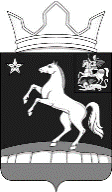 СОВЕТ ДЕПУТАТОВМУНИЦИПАЛЬНОГО ОБРАЗОВАНИЯСЕЛЬСКОЕ ПОСЕЛЕНИЕ МОЛОКОВСКОЕ ЛЕНИНСКОГО МУНИЦИПАЛЬНОГО РАЙОНА МОСКОВСКОЙ ОБЛАСТИРЕШЕНИЕот  07.10.2019                                                                                 № 21О внесении изменений в Решение Совета депутатов сельского поселения Молоковское от 28.11.2018 г. № 18 «О бюджете муниципального образования сельское поселение Молоковское Ленинского муниципального района Московской областина 2019 год и плановый период 2020-2021 гг.»В соответствии с Бюджетным кодексом РФ, Федеральным законом от 06.10.2003 № 131-ФЗ «Об общих принципах организации местного самоуправления в Российской Федерации», Уставом муниципального образования сельское поселение Молоковское Ленинского муниципального района Московской области,  Совет депутатов Р Е Ш И Л:Уменьшить бюджет муниципального образования сельское поселение Молоковское Ленинского муниципального района Московской области на 2019 год по доходам на сумму       46 680,6 тысяч рублей.2. Уменьшить бюджет муниципального образования сельское поселение Молоковское Ленинского муниципального района Московской области по расходам на 46 680,6 тысяч рублей.3. Внести в решение Совета депутатов сельского поселения Молоковское от 28.11.2018     № 18 «О бюджете муниципального образования сельское поселение Молоковское Ленинского муниципального района Московской области на 2019 год и плановый период 2020-2021г.г.» следующие изменения и дополнения:3.1. в пункте 1:  в абзаце 2 цифры «245 934,7» заменить цифрами «199 254,1»;в абзаце 3 цифры «456 763,2» заменить цифрами «410 082,6»;в абзаце 4 цифры «210 828,5» заменить цифрами «210 828,5».Считать уточненным бюджет муниципального образования сельское поселение Молоковское Ленинского муниципального района Московской области на 2019 год:по доходам  –  199 254,1 тысяч рублей,по расходам – 410 082,6 тысяч рублей,с дефицитом – 210 828,5 тысяч рублей.      Направить на погашение дефицита бюджета муниципального образования сельское поселение Молоковское Ленинского муниципального района Московской области остатки бюджетных средств на 01.01.2019 год в сумме 210 828,5 тысяч рублей.3.2. В пункте 14 абзаце 2:цифры «1 000,0» заменить цифрами «200,0». 3.3. в пункте 15 абзац 2 изложить в следующей редакции:                                     	«на 2019 год – 328 503,2 тыс. руб., из них:- на исполнение части полномочий органа местного самоуправления – в размере 198 449,9 тыс. руб.;- на финансирование дополнительных мероприятий по развитию ЖКХ и социально- культурной сферы – 127 023,3 тыс. руб.;- на мероприятия по социальной защите населения – 3 030,0 тыс. руб.»;3.4. В пункте 19 абзаце 2:цифры «1 453,0» заменить цифрами «1 220,0».3.5. В пункте 20:В абзаце 2 цифры «5 000,0» заменить цифрами «117,0»;3.6. В пункте 21 абзаце 2:цифры «75 759,1» заменить цифрами «62 757,1».    4. Внести изменения в приложения к решению о бюджете:4.1 Приложение №1 «Поступление доходов в бюджет муниципального образования сельское поселение Молоковское Ленинского муниципального района Московской области в 2019 году» изложить в редакции согласно приложению №1 к настоящему Решению.4.2. Приложение № 5 «Источники внутреннего финансирования дефицита бюджета муниципального образования сельское поселение Молоковское Ленинского муниципального района Московской области на 2019 год» изложить в редакции согласно приложению № 2 к настоящему решению.4.3. Приложение № 7 «Ведомственная структура расходов бюджета муниципального образования сельское поселение Молоковское Ленинского муниципального района Московской области на 2019 год» изложить в редакции согласно приложению № 3 к настоящему решению;4.4. Приложение № 9 «Расходы бюджета муниципального образования сельское поселение Молоковское Ленинского муниципального района Московской области по разделам, подразделам, целевым статьям (муниципальным программам сельского поселения Молоковское и непрограммным направления деятельности), группам и подгруппам видов расходов классификации расходов бюджетов на 2019 год» изложить в редакции согласно приложению № 4 к настоящему решению;4.5. Приложение № 11 «Расходы бюджета сельского поселения Молоковское на 2019 год по целевым статьям (муниципальных программам сельского поселения Молоковское и непрограммным направлениям деятельности), группам и подгруппам видов расходов классификации расходов бюджета» изложить в редакции согласно приложению № 5 к настоящему решению;4.6. Приложение №13 «Перечень мер социальной поддержки, оказываемых населению сельского поселения Молоковское Ленинского муниципального района Московской области в 2019 году», изложить в редакции согласно приложению № 6 к настоящему решению.4.7. Приложение № 15 «Межбюджетные трансферты бюджету Ленинского муниципального района из бюджета сельского поселения Молоковское на финансирование дополнительных мероприятий по развитию жилищно-коммунального хозяйства и социально-культурной сферы на 2019 год» изложить в редакции согласно приложению № 7 к настоящему решению.5. Настоящее Решение вступает в силу со дня его подписания.6. Опубликовать настоящее решение в районной газете «Видновские вести» и разместить на официальном сайте сельского поселения Молоковское: www.adm-molokovo.ru.Согласовано:Фамилия, имя, отчество                                 Личная подпись, дата                               ПримечаниеХованюк Н.В.Исаева Л.В.Приложение № 7к решению Совета депутатовсельского поселения Молоковскоеот  07.10.2019  № 21  Приложение №15к решению Совета депутатовсельского поселения Молоковскоеот 28.11.2018 № 18Межбюджетные трансферты бюджету Ленинского муниципального района из бюджета сельского поселения Молоковское на финансирование дополнительных мероприятий по развитию жилищно-коммунального хозяйства и социально-культурной сферы на 2019 год                                                                                                                                                   (тыс. руб.)  И.о начальника Финансового управления                                                          Н.В. ХованюкРуководитель администрации сельского поселения Молоковское ________________________Л.Н. ТарабринаГлава сельского поселения Молоковское – Председатель Совета депутатов сельского поселения Молоковское_________________________В.А. ОгоньковПриложение № 1Приложение № 1к решению Совета депутатовк решению Совета депутатовк решению Совета депутатовсельского поселения Молоковскоесельского поселения Молоковскоесельского поселения Молоковскоесельского поселения МолоковскоеЛенинского муниципального районаЛенинского муниципального районаЛенинского муниципального районаЛенинского муниципального районаМосковской областиМосковской областиМосковской областиМосковской областиот 07.10.2019  №  21от 07.10.2019  №  21от 07.10.2019  №  21от 07.10.2019  №  21Приложение № 1Приложение № 1Приложение № 1Приложение № 1к решению Совета депутатовк решению Совета депутатовк решению Совета депутатовк решению Совета депутатовсельского поселения Молоковскоесельского поселения Молоковскоесельского поселения Молоковскоесельского поселения МолоковскоеЛенинского муниципального районаЛенинского муниципального районаЛенинского муниципального районаЛенинского муниципального районаМосковской областиМосковской областиМосковской областиМосковской областиот 28.11.2018 № 18от 28.11.2018 № 18от 28.11.2018 № 18от 28.11.2018 № 18Поступление доходов в  бюджет муниципального образования                                                                                                       сельское поселение Молоковское  Ленинского муниципального района Московской области              Поступление доходов в  бюджет муниципального образования                                                                                                       сельское поселение Молоковское  Ленинского муниципального района Московской области              Поступление доходов в  бюджет муниципального образования                                                                                                       сельское поселение Молоковское  Ленинского муниципального района Московской области              Поступление доходов в  бюджет муниципального образования                                                                                                       сельское поселение Молоковское  Ленинского муниципального района Московской области              Поступление доходов в  бюджет муниципального образования                                                                                                       сельское поселение Молоковское  Ленинского муниципального района Московской области              тыс.рублейтыс.рублейтыс.рублейКБКНаименование       доходовгод,  2019Сумма уточненийУточненный планКБКНаименование       доходовгод,  2019Сумма уточненийУточненный планКБКНаименование       доходовгод,  2019Сумма уточненийУточненный план000 100 00000 00 0000 000Налоговые  и неналоговые доходы245 618,7-46 680,6198 938,1000 101 00000 00 0000 000НАЛОГИ НА ПРИБЫЛЬ, ДОХОДЫ4 651,10,04 651,1000 101 02000 01 0000 110Налог на доходы физических лиц4 651,14 651,1000 106 00000 00 0000 000НАЛОГИ НА ИМУЩЕСТВО240 967,6-46 680,6194 287,0000 106 01030 10 0000 110Налог на имущество физических лиц, взимаемый по ставкам, применяемым к объектам налогообложения, расположенным в границах сельских поселений41 415,0-29 325,012 090,0000 106 06000 00 0000 110Земельный налог199 552,6-17 355,6182 197,0000 106 06033 10 0000 110Земельный налог с организаций, обладающих земельным участком, расположенным в границах сельских поселений181 532,6-17 355,6164 177,0000 106 06043 10 0000 110Земельный налог с физических лиц, обладающих земельным участком, расположенным в границах сельских поселений18 020,018 020,0000 2 00 00000 00 0000 000БЕЗВОЗМЕЗДНЫЕ ПОСТУПЛЕНИЯ316,00,0316,0000 2 02 00000 00 0000 000Безвозмездные поступления от других бюджетов бюджетной системы Российской Федерации316,00,0316,0000 2 02 30000 00 0000 150Субвенции бюджетам муниципальных образований316,00,0316,0000 2 02 35118 10 0000 150Субвенции бюджетам сельских поселений на осуществление первичного воинского учета на территориях, где отсутствуют военные комиссариаты316,0316,0  000 850 00000 00 0000 000ВСЕГО ДОХОДОВ  245 934,7-46 680,6199 254,1И.о.начальника Финансового управления                          Н.В. ХованюкИ.о.начальника Финансового управления                          Н.В. ХованюкИ.о.начальника Финансового управления                          Н.В. ХованюкИ.о.начальника Финансового управления                          Н.В. ХованюкИ.о.начальника Финансового управления                          Н.В. ХованюкПриложение № 2
к решению Совета депутатов
сельского поселения Молоковское
Ленинского муниципального района
Московской области
от  07.10.2019   № 21         Приложение № 2
к решению Совета депутатов
сельского поселения Молоковское
Ленинского муниципального района
Московской области
от  07.10.2019   № 21         Приложение № 2
к решению Совета депутатов
сельского поселения Молоковское
Ленинского муниципального района
Московской области
от  07.10.2019   № 21         Приложение № 2
к решению Совета депутатов
сельского поселения Молоковское
Ленинского муниципального района
Московской области
от  07.10.2019   № 21         Приложение № 2
к решению Совета депутатов
сельского поселения Молоковское
Ленинского муниципального района
Московской области
от  07.10.2019   № 21         Приложение № 2
к решению Совета депутатов
сельского поселения Молоковское
Ленинского муниципального района
Московской области
от  07.10.2019   № 21         Приложение № 2
к решению Совета депутатов
сельского поселения Молоковское
Ленинского муниципального района
Московской области
от  07.10.2019   № 21         Приложение № 2
к решению Совета депутатов
сельского поселения Молоковское
Ленинского муниципального района
Московской области
от  07.10.2019   № 21         Приложение № 2
к решению Совета депутатов
сельского поселения Молоковское
Ленинского муниципального района
Московской области
от  07.10.2019   № 21         Приложение № 2
к решению Совета депутатов
сельского поселения Молоковское
Ленинского муниципального района
Московской области
от  07.10.2019   № 21         Приложение № 5
к решению Совета депутатов
сельского поселения Молоковское
Ленинского муниципального района
Московской области
от 28.11.2017 № 18 Приложение № 5
к решению Совета депутатов
сельского поселения Молоковское
Ленинского муниципального района
Московской области
от 28.11.2017 № 18 Приложение № 5
к решению Совета депутатов
сельского поселения Молоковское
Ленинского муниципального района
Московской области
от 28.11.2017 № 18 Приложение № 5
к решению Совета депутатов
сельского поселения Молоковское
Ленинского муниципального района
Московской области
от 28.11.2017 № 18 Приложение № 5
к решению Совета депутатов
сельского поселения Молоковское
Ленинского муниципального района
Московской области
от 28.11.2017 № 18 Приложение № 5
к решению Совета депутатов
сельского поселения Молоковское
Ленинского муниципального района
Московской области
от 28.11.2017 № 18 Приложение № 5
к решению Совета депутатов
сельского поселения Молоковское
Ленинского муниципального района
Московской области
от 28.11.2017 № 18 Приложение № 5
к решению Совета депутатов
сельского поселения Молоковское
Ленинского муниципального района
Московской области
от 28.11.2017 № 18 Приложение № 5
к решению Совета депутатов
сельского поселения Молоковское
Ленинского муниципального района
Московской области
от 28.11.2017 № 18 Приложение № 5
к решению Совета депутатов
сельского поселения Молоковское
Ленинского муниципального района
Московской области
от 28.11.2017 № 18 Источники внутреннего финансирования дефицита бюджета сельского поселения Молоковское
Ленинского муниципального района Московской области  Источники внутреннего финансирования дефицита бюджета сельского поселения Молоковское
Ленинского муниципального района Московской области  Источники внутреннего финансирования дефицита бюджета сельского поселения Молоковское
Ленинского муниципального района Московской области  Источники внутреннего финансирования дефицита бюджета сельского поселения Молоковское
Ленинского муниципального района Московской области  Источники внутреннего финансирования дефицита бюджета сельского поселения Молоковское
Ленинского муниципального района Московской области  Источники внутреннего финансирования дефицита бюджета сельского поселения Молоковское
Ленинского муниципального района Московской области  Источники внутреннего финансирования дефицита бюджета сельского поселения Молоковское
Ленинского муниципального района Московской области  Источники внутреннего финансирования дефицита бюджета сельского поселения Молоковское
Ленинского муниципального района Московской области  Источники внутреннего финансирования дефицита бюджета сельского поселения Молоковское
Ленинского муниципального района Московской области  Источники внутреннего финансирования дефицита бюджета сельского поселения Молоковское
Ленинского муниципального района Московской области  тыс.руб.вид источников финансирования дефицитов бюджетавид источников финансирования дефицитов бюджетавид источников финансирования дефицитов бюджетавид источников финансирования дефицитов бюджетавид источников финансирования дефицитов бюджетавид источников финансирования дефицитов бюджетавид источников финансирования дефицитов бюджетаНаименованиегод, 2019администраторгруппаподгруппастатьяподстатьяэлемент*программа (подпрограмма)экономическая классификацияНаименованиегод, 2019Источники финансирования дефицитов бюджетов210 828,5000010100 00000000000Муниципальные ценные бумаги, номинальная стоимость которых указана в валюте Российской Федерации00001010000100000710    Размещение муниципальных   ценных бумаг, номинальная стоимость которых указана в валюте Российской Федерации00001010000100000810    Погашение муниципальных ценных бумаг, номинальная стоимость которых указана в валюте Российской Федерации00001020000000000000Кредиты кредитных организаций в валюте Российской Федерации00001020000000000700     Получение кредитов от кредитных организаций в валюте Российской Федерации00001020000100000710     Получение кредитов от кредитных организаций бюджетами муниципальных образований в валюте Российской Федерации00001020000000000800     Погашение кредитов, предоставленных кредитными организациями в валюте Российской Федерации 00001020000100000810     Погашение бюджетами сельских поселений кредитов от кредитных организаций в валюте Российской Федерации00001030000000000000Бюджетные кредиты от других бюджетов бюджетной системы Российской Федерации00001030000000000700     Получение кредитов от других бюджетов бюджетной системы Российской Федерации00001030000100000710     Получение кредитов от других бюджетов бюджетной системы Российской Федерации бюджетами сельских поселений в валюте Российской Федерации00001030000000000800     Погашение кредитов, предоставленных другими бюджетами бюджетной системы Российской Федерации00001030000100000810     Погашение бюджетами сельских поселений кредитов от других бюджетов бюджетной системы Российской Федерации00001050000000000000Изменение остатков средств на счетах по учету средств бюджета210 828,500001050201100000510     Увеличение прочих остатков денежных средств бюджетов сельских поселений -199 254,100001050202100000520     Увеличение прочих остатков денежных средств бюджетов  сельских поселений, временно размещенных в ценные бумаги00001050201100000610     Уменьшение прочих остатков денежных средств бюджетов  сельских поселений410 082,600001050202100000620     Уменьшение прочих остатков денежных средств бюджетов сельских поселений, временно размещенных в ценные бумаги00001000000000000000Иные источники внутреннего финансирования дефицитов бюджетов00001060000000000000Акции и иные формы участия в капитале, находящиеся в государственной и муниципальной собственности00001060100100000630Средства  продажи акций и иных форм участия в капитале, находящихся в  муниципальной собственности00001060400000000000Исполнение государственных и муниципальных гарантий000 01060400000000800     Исполнение  государственных и муниципальных гарантий в валюте Российской Федерации, в случае если исполнение гарантом государственных и муниципальных  гарантий ведет к возникновению права регрессного требования гаранта к принципалу, либо обусловлено уступкой гаранту прав требования бенефициара к принципалу00001060401100000810     Исполнение  муниципальных гарантий в валюте Российской Федерации, в случае если исполнение гарантом муниципальных  гарантий ведет к возникновению права регрессного требования гаранта к принципалу, либо обусловлено уступкой гаранту прав требования бенефициара к принципалу00001060000000000000Бюджетные кредиты от других бюджетов бюджетной системы Российской Федерации00001060500000000600Возврат бюджетных кредитов, предоставленных внутри страны в валюте Российской Федерации00001060501100000640Возврат бюджетных кредитов, предоставленных юридическим лицам из  бюджетов сельских поселений в валюте Российской Федерации00001060502100000640Возврат бюджетных кредитов, предоставленных другим бюджетам бюджетной системы Российской Федерации из  бюджетов сельских поселений  в валюте Российской Федерации00001060500000000500Предоставление бюджетных кредитов внутри страны в валюте Российской Федерации00001060501100000540Предоставление бюджетных кредитов юридическим лицам из  бюджетов сельских поселений в валюте Российской Федерации00001060502100000540Предоставление бюджетных кредитов другим бюджетам бюджетной системы Российской Федерации из  бюджетов сельских поселений  в валюте Российской Федерации00000000000000000000И.о. начальника Финансового управления                                                                                        Н.В. ХованюкИ.о. начальника Финансового управления                                                                                        Н.В. ХованюкИ.о. начальника Финансового управления                                                                                        Н.В. ХованюкИ.о. начальника Финансового управления                                                                                        Н.В. ХованюкИ.о. начальника Финансового управления                                                                                        Н.В. ХованюкИ.о. начальника Финансового управления                                                                                        Н.В. ХованюкИ.о. начальника Финансового управления                                                                                        Н.В. ХованюкИ.о. начальника Финансового управления                                                                                        Н.В. ХованюкИ.о. начальника Финансового управления                                                                                        Н.В. ХованюкИ.о. начальника Финансового управления                                                                                        Н.В. ХованюкПриложение №3Приложение №3Приложение №3Приложение №3Приложение №3Приложение №3Приложение №3к решению Совета депутатовк решению Совета депутатовк решению Совета депутатовк решению Совета депутатовк решению Совета депутатовк решению Совета депутатовк решению Совета депутатовсельского поселения Молоковскоесельского поселения Молоковскоесельского поселения Молоковскоесельского поселения Молоковскоесельского поселения Молоковскоесельского поселения Молоковскоесельского поселения МолоковскоеЛенинского муниципального районаЛенинского муниципального районаЛенинского муниципального районаЛенинского муниципального районаЛенинского муниципального районаЛенинского муниципального районаЛенинского муниципального районаМосковской областиМосковской областиМосковской областиМосковской областиМосковской областиМосковской областиМосковской областиот 07.10.2019    № 21 от 07.10.2019    № 21 от 07.10.2019    № 21 от 07.10.2019    № 21 от 07.10.2019    № 21 от 07.10.2019    № 21 от 07.10.2019    № 21 Приложение №7Приложение №7Приложение №7Приложение №7Приложение №7Приложение №7Приложение №7к решению Совета депутатовк решению Совета депутатовк решению Совета депутатовк решению Совета депутатовк решению Совета депутатовк решению Совета депутатовк решению Совета депутатовсельского поселения Молоковскоесельского поселения Молоковскоесельского поселения Молоковскоесельского поселения Молоковскоесельского поселения Молоковскоесельского поселения Молоковскоесельского поселения МолоковскоеЛенинского муниципального районаЛенинского муниципального районаЛенинского муниципального районаЛенинского муниципального районаЛенинского муниципального районаЛенинского муниципального районаЛенинского муниципального районаМосковской областиМосковской областиМосковской областиМосковской областиМосковской областиМосковской областиМосковской областиот 28.11.2018 № 18от 28.11.2018 № 18от 28.11.2018 № 18от 28.11.2018 № 18от 28.11.2018 № 18от 28.11.2018 № 18от 28.11.2018 № 18 Ведомственная структура расходов бюджета сельского поселения Молоковское Ленинского муниципального района Московской области на 2019 год Ведомственная структура расходов бюджета сельского поселения Молоковское Ленинского муниципального района Московской области на 2019 год Ведомственная структура расходов бюджета сельского поселения Молоковское Ленинского муниципального района Московской области на 2019 год Ведомственная структура расходов бюджета сельского поселения Молоковское Ленинского муниципального района Московской области на 2019 год Ведомственная структура расходов бюджета сельского поселения Молоковское Ленинского муниципального района Московской области на 2019 год Ведомственная структура расходов бюджета сельского поселения Молоковское Ленинского муниципального района Московской области на 2019 год Ведомственная структура расходов бюджета сельского поселения Молоковское Ленинского муниципального района Московской области на 2019 годтыс. руб.тыс. руб.тыс. руб.тыс. руб.тыс. руб.тыс. руб.тыс. руб.тыс. руб.тыс. руб.тыс. руб.тыс. руб.тыс. руб.тыс. руб.тыс. руб.НаименованияКодРзПРЦСРВРСумма
2019 годАдминистрация муниципального образования сельское поселение Молоковское Ленинского муниципального района Московской области935407 509,2Общегосударственные вопросы9350135 389,9Функционирование Правительства Российской Федерации, высших исполнительных органов государственной власти субъектов Российской Федерации, местных администраций935010419 649,8Муниципальная программа сельского поселения Молоковское "Муниципальное управление" на 2017-2021 годы935010408 0 00 0000019 649,8Попрограмма "Развитие муниципальной службы сельского поселения Молоковское"935010408 1 00 0000019 649,8Обеспечение деятельности администрации935010408 1 11 0000019 649,8Оплата труда и начисления на выплаты по оплате труда935010408 1 11 149957 601,1Расходы на выплаты персоналу в целях обеспечения выполнения функций государственными (муниципальными) органами, казенными учреждениями, органами управления государственными внебюджетными фондами935010408 1 11 149951007 601,1Расходы на выплаты персоналу государственных (муниципальных) органов935010408 1 11 149951207 601,1Увеличение стоимости основных средств935010408 1 11 М4994237,0Межбюджетные трансферты935010408 1 11 М4994500237,0Иные межбюджетные трансферты935010408 1 11 М4994540237,0Оплата труда и начисления на выплаты по оплате труда935010408 1 11 М49958 746,7Межбюджетные трансферты935010408 1 11 М49955008 746,7Иные межбюджетные трансферты935010408 1 11 М49955408 746,7Текущие расходы935010408 1 11 М49993 065,0Межбюджетные трансферты935010408 1 11 М49995003 065,0Иные межбюджетные трансферты935010408 1 11 М49995403 065,0Обеспечение деятельности финансовых, налоговых и таможенных органов и органов финансового (финансово-бюджетного) надзора9350106904,0Муниципальная программа сельского поселения Молоковское "Муниципальное управление" на 2017-2021 годы935010608 0 00 00000552,0Попрограмма "Развитие муниципальной службы сельского поселения Молоковское"935010608 1 00 00000552,0Обеспечение деятельности Финансового управления935010608 1 16 00000552,0Оплата труда и начисления на выплаты по оплате труда935010608 1 16 М4995522,7Межбюджетные трансферты935010608 1 16 М4995500522,7Иные межбюджетные трансферты935010608 1 16 М4995540522,7Текущие расходы935010608 1 16 М499929,3Межбюджетные трансферты935010608 1 16 М499950029,3Иные межбюджетные трансферты935010608 1 16 М499954029,3Руководство и управление в сфере установленных функций органов государственной власти субъектов РФ и органов местного самоуправления935010690 0 00 00000352,0Оплата труда и начисления на выплаты по оплате труда935010690 0 00 М4995252,0Межбюджетные трансферты935010690 0 00 М4995500252,0Иные межбюджетные трансферты935010690 0 00 М4995540252,0Текущие расходы935010690 0 00 М4999100,0Межбюджетные трансферты935010690 0 00 М4999500100,0Иные межбюджетные трансферты935010690 0 00 М4999540100,0Резервные фонды9350111200,0Резервный фонд935011195 0 00 00000200,0Текущие расходы935011195 0 00 18999200,0Иные бюджетные ассигнования935011195 0 00 18999800200,0Резервные средства935011195 0 00 18999870200,0Другие общегосударственные вопросы935011314 636,1Муниципальная программа сельского поселения Молоковское "Муниципальное управление" на 2017-2021 годы935011308 0 00 0000012 051,2Попрограмма "Развитие муниципальной службы сельского поселения Молоковское"935011308 1 00 0000010 672,4Проведение единовременных мероприятий935011308 1 13 000004 377,3Текущие расходы935011308 1 13 М89994 377,3Межбюджетные трансферты935011308 1 13 М89995004 377,3Иные межбюджетные трансферты935011308 1 13 М89995404 377,3Взносы в общественные организации, фонды, ассоциации935011308 1 14 0000040,7Текущие расходы935011308 1 14 1899940,7Иные бюджетные ассигнования935011308 1 14 1899980040,7Специальные расходы935011308 1 14 1899988040,7Социологические исследования общественно-политической ситуации935011308 1 15 00000100,0Текущие расходы935011308 1 15 М8999100,0Межбюджетные трансферты935011308 1 15 М8999500100,0Иные межбюджетные трансферты935011308 1 15 М8999540100,0Обеспечение деятельности муниципального казенного учреждения "Управление информационно-аналитических работ Ленинского муниципального района"935011308 1 21 000001 077,4Увеличение стоимости основных средств935011308 1 21 М799416,0Межбюджетные трансферты935011308 1 21 М799450016,0Иные межбюджетные трансферты935011308 1 21 М799454016,0Оплата труда и начисления на выплаты по оплате труда935011308 1 21 М7995795,4Межбюджетные трансферты935011308 1 21 М7995500795,4Иные межбюджетные трансферты935011308 1 21 М7995540795,4Текущие расходы935011308 1 21 М7999266,0Межбюджетные трансферты935011308 1 21 М7999500266,0Иные межбюджетные трансферты935011308 1 21 М7999540266,0Обеспечение деятельности муниципального казенного учреждения "Центр торгов Ленинского муниципального района Московской области"935011308 1 31 000001 527,1Оплата труда и начисления на выплаты по оплате труда935011308 1 31 М79951 402,1Межбюджетные трансферты935011308 1 31 М79955001 402,1Иные межбюджетные трансферты935011308 1 31 М79955401 402,1Текущие расходы935011308 1 31 М7999125,0Межбюджетные трансферты935011308 1 31 М7999500125,0Иные межбюджетные трансферты935011308 1 31 М7999540125,0Обеспечение деятельности муниципального бюджетного учреждения "ДорСервис"935011308 1 41 000003 549,9Увеличение стоимости основных средств935011308 1 41 М18144,7Межбюджетные трансферты935011308 1 41 М18145004,7Иные межбюджетные трансферты935011308 1 41 М18145404,7Оплата труда и начисления на выплаты по оплате труда935011308 1 41 М18152 332,0Межбюджетные трансферты935011308 1 41 М18155002 332,0Иные межбюджетные трансферты935011308 1 41 М18155402 332,0Текущие расходы935011308 1 41 М18191 213,2Межбюджетные трансферты935011308 1 41 М18195001 213,2Иные межбюджетные трансферты935011308 1 41 М18195401 213,2Подпрограмма "Управление муниципальным имуществом и земельными ресурсами сельского поселения Молоковское Ленинского мунципального района"935011308 2 00 000001 378,8Содержание и ремонт нежилых помещений935011308 2 62 000001 378,8Текущий ремонт935011308 2 62 М89931 378,8Межбюджетные трансферты935011308 2 62 М89935001 378,8Иные межбюджетные трансферты935011308 2 62 М89935401 378,8Непрограммные расходы935011398 0 00 000002 584,9Текущие расходы935011398 0 00 189992 484,9Расходы на выплаты персоналу в целях обеспечения выполнения функций государственными (муниципальными) органами, казенными учреждениями, органами управления государственными внебюджетными фондами935011398 0 00 189991002 484,9Расходы на выплаты персоналу государственных (муниципальных) органов935011398 0 00 189991202 484,9Текущие расходы935011398 0 00 М8999100,0Межбюджетные трансферты935011398 0 00 М8999500100,0Иные межбюджетные трансферты935011398 0 00 М8999540100,0Национальная оборона93502870,0Мобилизационная и вневойсковая подготовка9350203870,0Руководство и управление в сфере установленных функций органов государственной власти субъектов РФ и органов местного самоуправления935020390 0 00 00000870,0Оплата труда и начисления на выплаты по оплате труда935020390 0 00 14995524,0Расходы на выплаты персоналу в целях обеспечения выполнения функций государственными (муниципальными) органами, казенными учреждениями, органами управления государственными внебюджетными фондами935020390 0 00 14995100524,0Расходы на выплаты персоналу государственных (муниципальных) органов935020390 0 00 14995120524,0Текущие расходы935020390 0 00 1499930,0Закупка товаров, работ и услуг для обеспечения государственных (муниципальных) нужд935020390 0 00 1499920030,0Иные закупки товаров, работ и услуг для обеспечения государственных (муниципальных) нужд935020390 0 00 1499924030,0Осуществление первичного воинского учета на территориях, где отсутствуют военные комиссариаты935020390 0 00 51180316,0Расходы на выплаты персоналу в целях обеспечения выполнения функций государственными (муниципальными) органами, казенными учреждениями, органами управления государственными внебюджетными фондами935020390 0 00 51180100316,0Расходы на выплаты персоналу государственных (муниципальных) органов935020390 0 00 51180120316,0Национальная безопасность и правоохранительная деятельность935034 301,0Другие вопросы в области национальной безопасности и правоохранительной деятельности93503144 301,0Муниципальная программа сельского поселения Молоковское "Безопасность" на 2017-2021 годы935031405 0 00 000004 301,0Подпрограмма "Обеспечение пожарной безопасности на территории сельского поселения Молоковское Ленинского мунципального района"935031405 1 00 00000413,0Опашка границ населенных пунктов935031405 1 32 00000188,0Текущие расходы935031405 1 32 М8749188,0Межбюджетные трансферты935031405 1 32 М8749500188,0Иные межбюджетные трансферты935031405 1 32 М8749540188,0Перезарядка огнетушителей935031405 1 33 000009,0Текущие расходы935031405 1 33 М87499,0Межбюджетные трансферты935031405 1 33 М87495009,0Иные межбюджетные трансферты935031405 1 33 М87495409,0Содержание и обслуживание противопожарных пирсов935031405 1 36 0000061,0Текущие расходы935031405 1 36 М874961,0Межбюджетные трансферты935031405 1 36 М874950061,0Иные межбюджетные трансферты935031405 1 36 М874954061,0Приобретение противопожарного имущества для добровольных пожарных дружин935031405 1 37 00000100,0Увеличение стоимости основных средств935031405 1 37 М8744100,0Межбюджетные трансферты935031405 1 37 М8744500100,0Иные межбюджетные трансферты935031405 1 37 М8744540100,0Изготовление и размещение печатной продукции935031405 1 41 0000010,0Текущие расходы935031405 1 41 М874910,0Межбюджетные трансферты935031405 1 41 М874950010,0Иные межбюджетные трансферты935031405 1 41 М874954010,0Изготовление и установка специальных знаков и баннеров по вопросам пожарной безопасности, указателей пожарных водоемов 935031405 1 42 0000010,0Увеличение стоимости основных средств935031405 1 42 М874410,0Межбюджетные трансферты935031405 1 42 М874450010,0Иные межбюджетные трансферты935031405 1 42 М874454010,0Обучение членов ДПД935031405 1 43 0000035,0Текущие расходы935031405 1 43 М879935,0Межбюджетные трансферты935031405 1 43 М879950035,0Иные межбюджетные трансферты935031405 1 43 М879954035,0Подпрограмма "Профилактика преступлений и иных правонарушений на территории сельского поселения Молоковское Ленинского мунципального района"935031405 2 00 000003 888,0Оказание поддержки гражданам и их объединениям, участвующим в охране общественного порядка, создание условий для деятельности народных дружин935031405 2 14 00000198,0Текущие расходы935031405 2 14 М8779198,0Межбюджетные трансферты935031405 2 14 М8779500198,0Иные межбюджетные трансферты935031405 2 14 М8779540198,0Поддержание в исправном состоянии систем видеонаблюдения935031405 2 34 00000259,0Текущие расходы935031405 2 34 М8769259,0Межбюджетные трансферты935031405 2 34 М8769500259,0Иные межбюджетные трансферты935031405 2 34 М8769540259,0Оказание услуг по предоставлению видеоизображения для системы технологического обеспечения региональной общественной безопасности и оперативного управления "Безопасный регион"935031405 2 37 000001 976,0Текущие расходы935031405 2 37 М87691 976,0Межбюджетные трансферты935031405 2 37 М87695001 976,0Иные межбюджетные трансферты935031405 2 37 М87695401 976,0Оборудование системами наружного видеонаблюдения социальных объектов, мест массового пребывания людей, объектов благоустройства935031405 2 38 000001 455,0Увеличение стоимости основных средств935031405 2 38 М87641 455,0Межбюджетные трансферты935031405 2 38 М87645001 455,0Иные межбюджетные трансферты935031405 2 38 М87645401 455,0Национальная экономика9350464 741,6Дорожное хозяйство (дорожные фонды)935040962 757,1Муниципальная программа сельского поселения Молоковское "Развитие и функционирование дорожно-транспортного комплекса" 2017-2021 годы"935040906 0 00 0000062 757,1Подпрограмма "Развитие дорожно-мостового хозяйства"935040906 1 00 0000062 757,1Капитальный ремонт автомобильных дорог и объектов дорожно-мостового хозяйства935040906 1 32 0000043 557,1Капитальный ремонт935040906 1 32 М821643 557,1Межбюджетные трансферты935040906 1 32 М821650043 557,1Иные межбюджетные трансферты935040906 1 32 М821654043 557,1Приобретение техники для нужд дорожного хозяйства935040906 1 51 0000019 200,0Увеличение стоимости основных средств935040906 1 51 М821419 200,0Межбюджетные трансферты935040906 1 51 М821450019 200,0Иные межбюджетные трансферты935040906 1 51 М821454019 200,0Связь и информатика93504101 059,3Муниципальная программа сельского поселения Молоковское "Муниципальное управление" на 2017-2021 годы935041008 0 00 000001 059,3Подпрограмма "Развитие информационно-коммуникационных технологий для повышения эффективности процессов управления и создания благоприятных условий жизни и ведения бизнеса в сельском поселении Молоковское Ленинского мунципального района"935041008 3 00 000001 059,3Федеральный проект "Информационная структура"935041008 3 D2 00000840,0Увеличение стоимости основных средств935041008 3 D2 М4994365,0Межбюджетные трансферты935041008 3 D2 М4994500365,0Иные межбюджетные трансферты935041008 3 D2 М4994540365,0Текущие расходы935041008 3 D2 М4999475,0Межбюджетные трансферты935041008 3 D2 М4999500475,0Иные межбюджетные трансферты935041008 3 D2 М4999540475,0Федеральный проект "Информационная безопасность"935041008 3 D4 0000015,0Текущие расходы935041008 3 D4 М499915,0Межбюджетные трансферты935041008 3 D4 М499950015,0Иные межбюджетные трансферты935041008 3 D4 М499954015,0Федеральный проект "Цифровое государственное управление"935041008 3 D6 00000204,3Текущие расходы935041008 3 D6 1499914,3Закупка товаров, работ и услуг для обеспечения государственных (муниципальных) нужд935041008 3 D6 1499920014,3Иные закупки товаров, работ и услуг для обеспечения государственных (муниципальных) нужд935041008 3 D6 1499924014,3Текущие расходы935041008 3 D6 М4999190,0Межбюджетные трансферты935041008 3 D6 М4999500190,0Иные межбюджетные трансферты935041008 3 D6 М4999540190,0Другие вопросы в области национальной экономики9350412925,2Муниципальная программа сельского поселения Молоковское "Развитие и функционирование дорожно-транспортного комплекса" 2017-2021 годы"935041206 0 00 00000887,3Подпрограмма "Пассажирский транспорт общего пользования"935041206 2 00 00000887,3Перевозка жителей по православным праздникам к местам захоронения, доставка жителей на праздничные мероприятия и к социальным объектам935041206 2 13 00000887,3Текущие расходы935041206 2 13 М8199887,3Межбюджетные трансферты935041206 2 13 М8199500887,3Иные межбюджетные трансферты935041206 2 13 М8199540887,3Муниципальная программа сельского поселения Молоковское "Предпринимательство" на 2017-2021 годы935041207 0 00 0000037,9Подпрограмма "Развитие потребительского рынка и услуг на территории сельского поселения Молоковское Ленинского муниципального района"935041207 2 00 0000037,9Транспортировка умерших в морг для производства судебно-медицинской экспертизы и патологоанатомического вскрытия935041207 2 41 0000037,9Текущие расходы935041207 2 41 М799937,9Межбюджетные трансферты935041207 2 41 М799950037,9Иные межбюджетные трансферты935041207 2 41 М799954037,9Жилищно-коммунальное хозяйство93505183 152,1Жилищное хозяйство93505011 335,5Муниципальная программа сельского поселения Молоковское "Формирование современной городской среды" на 2018-2022 годы935050104 0 00 000001 335,5Подпрограмма "Создание условий для обеспечения комфортного проживания жителей в многоквартирных домах сельского поселения Молоковское"935050104 3 00 000001 335,5Проведение капитального ремонта многоквартирных домов на территории Ленинского муниципального района935050104 3 22 000001 335,5Капитальный ремонт935050104 3 22 М86361 335,5Межбюджетные трансферты935050104 3 22 М86365001 335,5Иные межбюджетные трансферты935050104 3 22 М86365401 335,5Коммунальное хозяйство935050253 393,2Муниципальная программа сельского поселения Молоковское "Развитие инженерной инфраструктуры и энергоэффективности" на 2018-2022 годы935050201 0 00 0000053 393,2Подпрограмма "Чистая вода"935050201 1 00 0000018 756,0Строительство и реконструкция объектов водоснабжения935050201 1 11 000007 000,0Строительство (реконструкция)935050201 1 11 М85277 000,0Межбюджетные трансферты935050201 1 11 М85275007 000,0Иные межбюджетные трансферты935050201 1 11 М85275407 000,0Капитальный ремонт, приобретение, монтаж и ввод в эксплуатацию объектов водоснабжения935050201 1 12 0000011 756,0Капитальный ремонт935050201 1 12 М852611 756,0Межбюджетные трансферты935050201 1 12 М852650011 756,0Иные межбюджетные трансферты935050201 1 12 М852654011 756,0Подпрограмма "Создание условий для обеспечения качественными жилищно-коммунальными услугами"935050201 3 00 0000034 637,2Строительство и реконструкция объектов коммунальной инфраструктуры (котельные, ЦТП, сети водоснабжения, теплоснабжения, водоотведения и т.п.)935050201 3 11 000001 635,0Строительство (реконструкция)935050201 3 11 М85271 635,0Межбюджетные трансферты935050201 3 11 М85275001 635,0Иные межбюджетные трансферты935050201 3 11 М85275401 635,0Капитальный ремонт, приобретение, монтаж и ввод в эксплуатацию объектов коммунальной инфраструктуры (котельные, ЦТП, сети водоснабжения, теплоснабжения, водоотведения и т.п.)935050201 3 12 0000025 082,2Капитальный ремонт935050201 3 12 М851619 555,9Межбюджетные трансферты935050201 3 12 М851650019 555,9Иные межбюджетные трансферты935050201 3 12 М851654019 555,9Капитальный ремонт935050201 3 12 М85265 526,3Межбюджетные трансферты935050201 3 12 М85265005 526,3Иные межбюджетные трансферты935050201 3 12 М85265405 526,3Укрепление материально-технической базы935050201 3 41 000007 920,0Увеличение стоимости основных средств935050201 3 41 М85947 920,0Межбюджетные трансферты935050201 3 41 М85945007 920,0Иные межбюджетные трансферты935050201 3 41 М85945407 920,0Благоустройство9350503127 874,3Муниципальная программа сельского поселения Молоковское "Формирование современной городской среды" на 2018-2022 годы935050304 0 00 00000123 408,8Подпрограмма "Комфортная городская среда"935050304 1 00 0000011 710,9Подготовка к празднованию юбилеев муниципальных образований Московской области935050304 1 14 00000308,9Увеличение стоимости основных средств935050304 1 14 М8364308,9Межбюджетные трансферты935050304 1 14 М8364500308,9Иные межбюджетные трансферты935050304 1 14 М8364540308,9Установка детских игровых площадок на территории сельского поселения Молоковское Ленинского муниципального района935050304 1 21 0000011 402,0Создание новых объектов935050304 1 21 М8351262,4Межбюджетные трансферты935050304 1 21 М8351500262,4Иные межбюджетные трансферты935050304 1 21 М8351540262,4Создание новых объектов935050304 1 21 М836111 031,9Межбюджетные трансферты935050304 1 21 М836150011 031,9Иные межбюджетные трансферты935050304 1 21 М836154011 031,9Текущие расходы935050304 1 21 М8399107,7Межбюджетные трансферты935050304 1 21 М8399500107,7Иные межбюджетные трансферты935050304 1 21 М8399540107,7Подпрограмма "Благоустройство территории сельского поселения Молоковское Ленинского мунципального района"935050304 2 00 00000111 697,9Содержание внутриквартальных проездов935050304 2 11 000005 196,1Оплата труда и начисления на выплаты по оплате труда935050304 2 11 М18153 557,4Межбюджетные трансферты935050304 2 11 М18155003 557,4Иные межбюджетные трансферты935050304 2 11 М18155403 557,4Текущие расходы935050304 2 11 М18191 638,7Межбюджетные трансферты935050304 2 11 М18195001 638,7Иные межбюджетные трансферты935050304 2 11 М18195401 638,7Содержание внутриквартальных проездов (ямочный ремонт)935050304 2 13 00000500,0Содержание дорог и объектов ЖКХ935050304 2 13 М8322500,0Межбюджетные трансферты935050304 2 13 М8322500500,0Иные межбюджетные трансферты935050304 2 13 М8322540500,0Содержание территорий поселений935050304 2 21 0000014 792,0Оплата труда и начисления на выплаты по оплате труда935050304 2 21 М181511 211,4Межбюджетные трансферты935050304 2 21 М181550011 211,4Иные межбюджетные трансферты935050304 2 21 М181554011 211,4Текущие расходы935050304 2 21 М18193 575,4Межбюджетные трансферты935050304 2 21 М18195003 575,4Иные межбюджетные трансферты935050304 2 21 М18195403 575,4Текущие расходы935050304 2 21 М18895,2Межбюджетные трансферты935050304 2 21 М18895005,2Иные межбюджетные трансферты935050304 2 21 М18895405,2Содержание объектов озеленения935050304 2 22 000002 472,7Оплата труда и начисления на выплаты по оплате труда935050304 2 22 М18151 166,2Межбюджетные трансферты935050304 2 22 М18155001 166,2Иные межбюджетные трансферты935050304 2 22 М18155401 166,2Текущие расходы935050304 2 22 М18191 306,5Межбюджетные трансферты935050304 2 22 М18195001 306,5Иные межбюджетные трансферты935050304 2 22 М18195401 306,5Заливка катков (хоккейных площадок)935050304 2 23 00000500,0Текущие расходы935050304 2 23 М8369500,0Межбюджетные трансферты935050304 2 23 М8369500500,0Иные межбюджетные трансферты935050304 2 23 М8369540500,0Дезинфекция, очистка и ремонт колодцев 935050304 2 24 00000674,0Содержание дорог и объектов ЖКХ935050304 2 24 М8362674,0Межбюджетные трансферты935050304 2 24 М8362500674,0Иные межбюджетные трансферты935050304 2 24 М8362540674,0Благоустройство памятников, обелисков и прилегающих к ним территорий935050304 2 2Я 0000080,0Создание новых объектов935050304 2 2Я М836180,0Межбюджетные трансферты935050304 2 2Я М836150080,0Иные межбюджетные трансферты935050304 2 2Я М836154080,0Ремонт детских, спортивных площадок и МАФов935050304 2 32 00000452,2Текущий ремонт935050304 2 32 М8363452,2Межбюджетные трансферты935050304 2 32 М8363500452,2Иные межбюджетные трансферты935050304 2 32 М8363540452,2Ремонт резиновых покрытий детских и спортивных площадок935050304 2 33 00000114,0Текущий ремонт935050304 2 33 М8363114,0Межбюджетные трансферты935050304 2 33 М8363500114,0Иные межбюджетные трансферты935050304 2 33 М8363540114,0Создание Скверов отдыха935050304 2 41 0000010 846,3Создание новых объектов935050304 2 41 М83512 512,8Межбюджетные трансферты935050304 2 41 М83515002 512,8Иные межбюджетные трансферты935050304 2 41 М83515402 512,8Создание новых объектов935050304 2 41 М83616 603,2Межбюджетные трансферты935050304 2 41 М83615006 603,2Иные межбюджетные трансферты935050304 2 41 М83615406 603,2Капитальный ремонт935050304 2 41 М8366670,8Межбюджетные трансферты935050304 2 41 М8366500670,8Иные межбюджетные трансферты935050304 2 41 М8366540670,8Текущие расходы935050304 2 41 М83991 059,5Межбюджетные трансферты935050304 2 41 М83995001 059,5Иные межбюджетные трансферты935050304 2 41 М83995401 059,5Установка столбиков935050304 2 42 0000043,2Создание новых объектов935050304 2 42 М836143,2Межбюджетные трансферты935050304 2 42 М836150043,2Иные межбюджетные трансферты935050304 2 42 М836154043,2Устройство новых тротуаров, пешеходных дорожек 935050304 2 44 000003 500,0Создание новых объектов935050304 2 44 М835126,6Межбюджетные трансферты935050304 2 44 М835150026,6Иные межбюджетные трансферты935050304 2 44 М835154026,6Создание новых объектов935050304 2 44 М83613 473,4Межбюджетные трансферты935050304 2 44 М83615003 473,4Иные межбюджетные трансферты935050304 2 44 М83615403 473,4Создание спортивных площадок935050304 2 45 000009 092,4Создание новых объектов935050304 2 45 М8351112,9Межбюджетные трансферты935050304 2 45 М8351500112,9Иные межбюджетные трансферты935050304 2 45 М8351540112,9Создание новых объектов935050304 2 45 М83618 979,5Межбюджетные трансферты935050304 2 45 М83615008 979,5Иные межбюджетные трансферты935050304 2 45 М83615408 979,5Благоустройство территорий населенных пунктов935050304 2 4У 000004 500,0Создание новых объектов935050304 2 4У М8351587,3Межбюджетные трансферты935050304 2 4У М8351500587,3Иные межбюджетные трансферты935050304 2 4У М8351540587,3Создание новых объектов935050304 2 4У М83613 912,7Межбюджетные трансферты935050304 2 4У М83615003 912,7Иные межбюджетные трансферты935050304 2 4У М83615403 912,7Установка информационных стендов935050304 2 4Э 00000500,0Создание новых объектов935050304 2 4Э М8311500,0Межбюджетные трансферты935050304 2 4Э М8311500500,0Иные межбюджетные трансферты935050304 2 4Э М8311540500,0Устройство парковочных мест и подъездных дорог935050304 2 4Ю 000005 883,2Увеличение стоимости основных средств935050304 2 4Ю М835484,5Межбюджетные трансферты935050304 2 4Ю М835450084,5Иные межбюджетные трансферты935050304 2 4Ю М835454084,5Увеличение стоимости основных средств935050304 2 4Ю М83645 798,7Межбюджетные трансферты935050304 2 4Ю М83645005 798,7Иные межбюджетные трансферты935050304 2 4Ю М83645405 798,7Ликвидация стихийных свалок, сбор и вывоз мусора с территорий поселений935050304 2 51 0000014 860,0Текущие расходы935050304 2 51 М834914 860,0Межбюджетные трансферты935050304 2 51 М834950014 860,0Иные межбюджетные трансферты935050304 2 51 М834954014 860,0Содержание и ремонт объектов уличного освещения935050304 2 71 0000011 660,0Содержание дорог и объектов ЖКХ935050304 2 71 М831211 660,0Межбюджетные трансферты935050304 2 71 М831250011 660,0Иные межбюджетные трансферты935050304 2 71 М831254011 660,0Комплексная инвентаризация объектов уличного освещения935050304 2 73 0000083,8Текущие расходы935050304 2 73 М831983,8Межбюджетные трансферты935050304 2 73 М831950083,8Иные межбюджетные трансферты935050304 2 73 М831954083,8Капитальный ремонт объектов уличного освещения935050304 2 81 0000050,0Текущие расходы935050304 2 81 М831950,0Межбюджетные трансферты935050304 2 81 М831950050,0Иные межбюджетные трансферты935050304 2 81 М831954050,0Создание новых объектов уличного освещения935050304 2 82 0000017 253,8Создание новых объектов935050304 2 82 М831117 253,8Межбюджетные трансферты935050304 2 82 М831150017 253,8Иные межбюджетные трансферты935050304 2 82 М831154017 253,8Реконструкция (строительство) объектов уличного освещения935050304 2 83 000002 999,8Строительство (реконструкция)935050304 2 83 М83172 979,8Межбюджетные трансферты935050304 2 83 М83175002 979,8Иные межбюджетные трансферты935050304 2 83 М83175402 979,8Текущие расходы935050304 2 83 М831920,0Межбюджетные трансферты935050304 2 83 М831950020,0Иные межбюджетные трансферты935050304 2 83 М831954020,0Приобретение спецтехники и средств малой механизации для благоустойства территорий поселений935050304 2 91 000004 080,3Увеличение стоимости основных средств935050304 2 91 М83944 080,3Межбюджетные трансферты935050304 2 91 М83945004 080,3Иные межбюджетные трансферты935050304 2 91 М83945404 080,3Укрепление материально-технической базы935050304 2 92 000001 564,1Увеличение стоимости основных средств935050304 2 92 М83941 564,1Межбюджетные трансферты935050304 2 92 М83945001 564,1Иные межбюджетные трансферты935050304 2 92 М83945401 564,1Муниципальная программа сельского поселения Молоковское "Развитие системы информирования населения о деятельности органов муниципальной власти Ленинского района" на 2017-2021 годы935050310 0 00 000004 465,5Подпрограмма "Развитие системы информирования населения сельского поселения Молоковское Ленинского муниципального района о деятельности органов муниципальной власти Ленинского района"935050310 1 00 000004 465,5Проведение мероприятий, к которым обеспечено праздничное/тематическое оформление территории муниципального образования в соответствии с постановлением Правительства Московской области от 21.05.2014 №363/16 "Об утверждении Методических рекомендаций по размещению и эксплуатации элементов праздничного, тематического и праздничного светового оформления на территории Московской области" 935050310 1 19 000004 465,5Текущие расходы935050310 1 19 М89994 465,5Межбюджетные трансферты935050310 1 19 М89995004 465,5Иные межбюджетные трансферты935050310 1 19 М89995404 465,5Другие вопросы в области жилищно-коммунального хозяйства9350505549,1Муниципальная программа сельского поселения Молоковское "Развитие системы информирования населения о деятельности органов муниципальной власти Ленинского района" на 2017-2021 годы935050510 0 00 00000549,1Подпрограмма "Развитие системы информирования населения сельского поселения Молоковское Ленинского муниципального района о деятельности органов муниципальной власти Ленинского района"935050510 1 00 00000549,1Информирование населения об основных социально-экономических событиях муниципального образования, а также о деятельности органов местного самоуправления посредством наружной рекламы935050510 1 18 00000549,1Текущие расходы935050510 1 18 М8999549,1Межбюджетные трансферты935050510 1 18 М8999500549,1Иные межбюджетные трансферты935050510 1 18 М8999540549,1Образование935079 552,5Дошкольное образование93507018 907,5Непрограммные расходы935070198 0 00 000008 907,5Дополнительные мероприятия по развитию жилищно-коммунального хозяйства и социально-культурной сферы935070198 9 00 000008 907,5Текущий ремонт935070198 9 00 М89931 580,3Межбюджетные трансферты935070198 9 00 М89935001 580,3Иные межбюджетные трансферты935070198 9 00 М89935401 580,3Увеличение стоимости основных средств935070198 9 00 М89941 162,0Межбюджетные трансферты935070198 9 00 М89945001 162,0Иные межбюджетные трансферты935070198 9 00 М89945401 162,0Текущие расходы935070198 9 00 М89996 165,2Межбюджетные трансферты935070198 9 00 М89995006 165,2Иные межбюджетные трансферты935070198 9 00 М89995406 165,2Молодежная политика9350707645,0Муниципальная программа сельского поселения Молоковское "Спорт" на 2017-2021 годы935070702 0 00 00000645,0Подпрограмма "Организация работы с молодежью"935070702 2 00 00000645,0Проведение поселенческих мероприятий935070702 2 12 00000645,0Текущие расходы935070702 2 12 М8999645,0Межбюджетные трансферты935070702 2 12 М8999500645,0Иные межбюджетные трансферты935070702 2 12 М8999540645,0Культура, кинематография9350835 997,3Культура935080134 186,2Муниципальная программа сельского поселения Молоковское "Культура" на 2017-2021 годы935080103 0 00 0000034 186,2Подпрограмма "Развитие самодеятельного творчества и поддержка основных форм культурно-досуговой деятельности"935080103 1 00 0000033 556,2Создание условий для оказания муниципальной услуги по организации деятельности клубных формирований935080103 1 11 0000024 367,2Оплата труда и начисления на выплаты по оплате труда935080103 1 11 М181516 901,2Межбюджетные трансферты935080103 1 11 М181550016 901,2Иные межбюджетные трансферты935080103 1 11 М181554016 901,2Текущие расходы935080103 1 11 М18197 465,0Межбюджетные трансферты935080103 1 11 М18195007 465,0Иные межбюджетные трансферты935080103 1 11 М18195407 465,0Текущие расходы935080103 1 11 М18891,0Межбюджетные трансферты935080103 1 11 М18895001,0Иные межбюджетные трансферты935080103 1 11 М18895401,0Приобретение основных средств и оборудования для оснащения учреждений культуры935080103 1 15 000001 839,0Увеличение стоимости основных средств935080103 1 15 М89941 839,0Межбюджетные трансферты935080103 1 15 М89945001 839,0Иные межбюджетные трансферты935080103 1 15 М89945401 839,0Проведение праздничных и культурно-массовых мероприятий муниципальными учреждениями культуры935080103 1 21 000007 350,0Текущие расходы935080103 1 21 М89997 350,0Межбюджетные трансферты935080103 1 21 М89995007 350,0Иные межбюджетные трансферты935080103 1 21 М89995407 350,0Подпрограмма "Развитие библиотечного дела"935080103 2 00 00000630,0Расходы бюджетных и автономных учреждений на комплектование фонда книгами, документами на электронных носителях, подписка на периодические издания935080103 2 11 00000600,0Текущие расходы935080103 2 11 М8999600,0Межбюджетные трансферты935080103 2 11 М8999500600,0Иные межбюджетные трансферты935080103 2 11 М8999540600,0Укрепление материально-технической базы муниципальных библиотек935080103 2 24 0000030,0Увеличение стоимости основных средств935080103 2 24 М899430,0Межбюджетные трансферты935080103 2 24 М899450030,0Иные межбюджетные трансферты935080103 2 24 М899454030,0Другие вопросы в области культуры, кинематографии93508041 811,1Муниципальная программа сельского поселения Молоковское "Культура" на 2017-2021 годы935080403 0 00 000001 811,1Подпрограмма "Обеспечивающая подпрограмма"935080403 3 00 000001 811,1Обеспечение деятельности Управления по делам молодежи, культуре и спорту935080403 3 11 00000693,3Увеличение стоимости основных средств935080403 3 11 М499412,0Межбюджетные трансферты935080403 3 11 М499450012,0Иные межбюджетные трансферты935080403 3 11 М499454012,0Оплата труда и начисления на выплаты по оплате труда935080403 3 11 М4995653,3Межбюджетные трансферты935080403 3 11 М4995500653,3Иные межбюджетные трансферты935080403 3 11 М4995540653,3Текущие расходы935080403 3 11 М499928,0Межбюджетные трансферты935080403 3 11 М499950028,0Иные межбюджетные трансферты935080403 3 11 М499954028,0Обеспечение деятельности МКУ "Централизованная бухгалтерия муниципальных учреждений по работе с молодежью, культуре, спорту и дополнительному образованию детей"935080403 3 12 000001 117,8Увеличение стоимости основных средств935080403 3 12 М799429,6Межбюджетные трансферты935080403 3 12 М799450029,6Иные межбюджетные трансферты935080403 3 12 М799454029,6Оплата труда и начисления на выплаты по оплате труда935080403 3 12 М79951 020,2Межбюджетные трансферты935080403 3 12 М79955001 020,2Иные межбюджетные трансферты935080403 3 12 М79955401 020,2Текущие расходы935080403 3 12 М799968,0Межбюджетные трансферты935080403 3 12 М799950068,0Иные межбюджетные трансферты935080403 3 12 М799954068,0Социальная политика935103 666,0Пенсионное обеспечение9351001636,0Муниципальная программа сельского поселения Молоковское "Муниципальное управление" на 2017-2021 годы935100108 0 00 00000636,0Попрограмма "Развитие муниципальной службы сельского поселения Молоковское"935100108 1 00 00000636,0Обеспечение деятельности администрации935100108 1 11 00000636,0Текущие расходы935100108 1 11 18499636,0Закупка товаров, работ и услуг для обеспечения государственных (муниципальных) нужд935100108 1 11 184992005,0Иные закупки товаров, работ и услуг для обеспечения государственных (муниципальных) нужд935100108 1 11 184992405,0Социальное обеспечение и иные выплаты населению935100108 1 11 18499300631,0Социальные выплаты гражданам, кроме публичных нормативных социальных выплат935100108 1 11 18499320631,0Другие вопросы в области социальной политики93510063 030,0Муниципальная программа сельского поселения Молоковское "Социальная защита населения" на 2017-2021 годы935100609 0 00 000003 030,0Подпрограмма "Меры социальной поддержки населения сельского поселения Молоковское Ленинского мунципального района"935100609 1 00 000003 030,0Адресная поддержка отдельных категорий граждан, зарегистрированных в поселении935100609 1 27 000003 030,0Текущие расходы935100609 1 27 М84493 030,0Межбюджетные трансферты935100609 1 27 М84495003 030,0Иные межбюджетные трансферты935100609 1 27 М84495403 030,0Физическая культура и спорт935111 094,0Физическая культура9351101117,0Муниципальная программа сельского поселения Молоковское "Спорт" на 2017-2021 годы935110102 0 00 00000117,0Подпрограмма "Физическая культура и массовый спорт сельского поселения Молоковское Ленинского мунципального района"935110102 1 00 00000117,0Строительство стадиона в сельском поселении Молоковское935110102 1 54 00000117,0Строительство (реконструкция)935110102 1 54 М8997117,0Межбюджетные трансферты935110102 1 54 М8997500117,0Иные межбюджетные трансферты935110102 1 54 М8997540117,0Массовый спорт9351102977,0Муниципальная программа сельского поселения Молоковское "Спорт" на 2017-2021 годы935110202 0 00 00000977,0Подпрограмма "Физическая культура и массовый спорт сельского поселения Молоковское Ленинского мунципального района"935110202 1 00 00000977,0Проведение массовых официальных физкультурных и спортивных мероприятий среди различных групп населения и участие спортсменов в соревнованиях различного уровня935110202 1 11 00000977,0Текущие расходы935110202 1 11 М8999977,0Межбюджетные трансферты935110202 1 11 М8999500977,0Иные межбюджетные трансферты935110202 1 11 М8999540977,0Средства массовой информации935121 585,8Телевидение и радиовещание9351201185,8Муниципальная программа сельского поселения Молоковское "Развитие системы информирования населения о деятельности органов муниципальной власти Ленинского района" на 2017-2021 годы935120110 0 00 00000185,8Подпрограмма "Развитие системы информирования населения сельского поселения Молоковское Ленинского муниципального района о деятельности органов муниципальной власти Ленинского района"935120110 1 00 00000185,8ИНформирование жителей муниципального образования Московской области о деятельности органов местного самоуправления путем изготовления и распространения (вещания) на территории муниципального образования Московской области телепередач935120110 1 13 00000185,8Оплата труда и начисления на выплаты по оплате труда935120110 1 13 М1815185,8Межбюджетные трансферты935120110 1 13 М1815500185,8Иные межбюджетные трансферты935120110 1 13 М1815540185,8Периодическая печать и издательства93512021 400,0Муниципальная программа сельского поселения Молоковское "Развитие системы информирования населения о деятельности органов муниципальной власти Ленинского района" на 2017-2021 годы935120210 0 00 000001 400,0Подпрограмма "Развитие системы информирования населения сельского поселения Молоковское Ленинского муниципального района о деятельности органов муниципальной власти Ленинского района"935120210 1 00 000001 400,0Информирование населения об основных событиях социально-экономического развития, общественно-политической жизни, освещение деятельности органов местного самоуправления муниципального образования Московской области в печатных СМИ, выходящих на территории муниципального образования935120210 1 11 000001 400,0Текущие расходы935120210 1 11 М89991 400,0Межбюджетные трансферты935120210 1 11 М89995001 400,0Иные межбюджетные трансферты935120210 1 11 М89995401 400,0Межбюджетные трансферты общего характера бюджетам бюджетной системы Российской Федерации9351467 159,0Прочие межбюджетные трансферты общего характера935140367 159,0Межбюджетные трансферты бюджету Московской области935140399 0 00 0000067 159,0Субcидии, подлежащие предоставлению бюджету Московской области в 2019 году из бюджетов городских, сельских поселений Московской области, в которых подушевые расчетные налоговые доходы местных бюджетов (без учета налоговых доходов по дополнительным нормативам отчислений) в 2017 году превышали 1,6-кратный средний уровень соответственно по городским, сельским поселениям Московской области в расчете на одного жителя935140399 0 00 Т999067 159,0Межбюджетные трансферты935140399 0 00 Т999050067 159,0Субсидии935140399 0 00 Т999052067 159,0Совет Депутатов сельского поселения Молоковское Ленинского муниципального района Московской области9512 573,4Общегосударственные вопросы951012 573,4Функционирование законодательных (представительных) органов государственной власти и представительных органов муниципальных образований95101032 573,4Руководство и управление в сфере установленных функций органов государственной власти субъектов РФ и органов местного самоуправления951010390 0 00 000002 573,4Председатель представительного органа951010390 2 00 000002 573,4Оплата труда и начисления на выплаты по оплате труда951010390 2 00 149952 573,4Расходы на выплаты персоналу в целях обеспечения выполнения функций государственными (муниципальными) органами, казенными учреждениями, органами управления государственными внебюджетными фондами951010390 2 00 149951002 573,4Расходы на выплаты персоналу государственных (муниципальных) органов951010390 2 00 149951202 573,4ВСЕГО РАСХОДОВ410 082,6И.о. начальника финансового управления                                                                        Н.В. ХованюкИ.о. начальника финансового управления                                                                        Н.В. ХованюкИ.о. начальника финансового управления                                                                        Н.В. ХованюкИ.о. начальника финансового управления                                                                        Н.В. ХованюкИ.о. начальника финансового управления                                                                        Н.В. ХованюкИ.о. начальника финансового управления                                                                        Н.В. ХованюкИ.о. начальника финансового управления                                                                        Н.В. ХованюкПриложение №4Приложение №4Приложение №4Приложение №4Приложение №4Приложение №4к решению Совета депутатовк решению Совета депутатовк решению Совета депутатовк решению Совета депутатовк решению Совета депутатовк решению Совета депутатовсельского поселения Молоковскоесельского поселения Молоковскоесельского поселения Молоковскоесельского поселения Молоковскоесельского поселения Молоковскоесельского поселения МолоковскоеЛенинского муниципального районаЛенинского муниципального районаЛенинского муниципального районаЛенинского муниципального районаЛенинского муниципального районаЛенинского муниципального районаМосковской областиМосковской областиМосковской областиМосковской областиМосковской областиМосковской областиот  07.10.2019     № 21от  07.10.2019     № 21от  07.10.2019     № 21от  07.10.2019     № 21от  07.10.2019     № 21от  07.10.2019     № 21Приложение №9Приложение №9Приложение №9Приложение №9Приложение №9Приложение №9к решению Совета депутатовк решению Совета депутатовк решению Совета депутатовк решению Совета депутатовк решению Совета депутатовк решению Совета депутатовсельского поселения Молоковскоесельского поселения Молоковскоесельского поселения Молоковскоесельского поселения Молоковскоесельского поселения Молоковскоесельского поселения МолоковскоеЛенинского муниципального районаЛенинского муниципального районаЛенинского муниципального районаЛенинского муниципального районаЛенинского муниципального районаЛенинского муниципального районаМосковской областиМосковской областиМосковской областиМосковской областиМосковской областиМосковской областиот 28.11.2018 № 18от 28.11.2018 № 18от 28.11.2018 № 18от 28.11.2018 № 18от 28.11.2018 № 18от 28.11.2018 № 18 Расходы бюджета сельского поселения Молоковское  Ленинского муниципального района Московской области на  2019 год по целевым статьям (муниципальным программам сельского поселения Молоковское и непрограммным направлениям деятельности), группам и подгруппам видов расходов классификации расходов бюджетов Расходы бюджета сельского поселения Молоковское  Ленинского муниципального района Московской области на  2019 год по целевым статьям (муниципальным программам сельского поселения Молоковское и непрограммным направлениям деятельности), группам и подгруппам видов расходов классификации расходов бюджетов Расходы бюджета сельского поселения Молоковское  Ленинского муниципального района Московской области на  2019 год по целевым статьям (муниципальным программам сельского поселения Молоковское и непрограммным направлениям деятельности), группам и подгруппам видов расходов классификации расходов бюджетов Расходы бюджета сельского поселения Молоковское  Ленинского муниципального района Московской области на  2019 год по целевым статьям (муниципальным программам сельского поселения Молоковское и непрограммным направлениям деятельности), группам и подгруппам видов расходов классификации расходов бюджетов Расходы бюджета сельского поселения Молоковское  Ленинского муниципального района Московской области на  2019 год по целевым статьям (муниципальным программам сельского поселения Молоковское и непрограммным направлениям деятельности), группам и подгруппам видов расходов классификации расходов бюджетов Расходы бюджета сельского поселения Молоковское  Ленинского муниципального района Московской области на  2019 год по целевым статьям (муниципальным программам сельского поселения Молоковское и непрограммным направлениям деятельности), группам и подгруппам видов расходов классификации расходов бюджетов Расходы бюджета сельского поселения Молоковское  Ленинского муниципального района Московской области на  2019 год по целевым статьям (муниципальным программам сельского поселения Молоковское и непрограммным направлениям деятельности), группам и подгруппам видов расходов классификации расходов бюджетов Расходы бюджета сельского поселения Молоковское  Ленинского муниципального района Московской области на  2019 год по целевым статьям (муниципальным программам сельского поселения Молоковское и непрограммным направлениям деятельности), группам и подгруппам видов расходов классификации расходов бюджетов Расходы бюджета сельского поселения Молоковское  Ленинского муниципального района Московской области на  2019 год по целевым статьям (муниципальным программам сельского поселения Молоковское и непрограммным направлениям деятельности), группам и подгруппам видов расходов классификации расходов бюджетов Расходы бюджета сельского поселения Молоковское  Ленинского муниципального района Московской области на  2019 год по целевым статьям (муниципальным программам сельского поселения Молоковское и непрограммным направлениям деятельности), группам и подгруппам видов расходов классификации расходов бюджетов Расходы бюджета сельского поселения Молоковское  Ленинского муниципального района Московской области на  2019 год по целевым статьям (муниципальным программам сельского поселения Молоковское и непрограммным направлениям деятельности), группам и подгруппам видов расходов классификации расходов бюджетов Расходы бюджета сельского поселения Молоковское  Ленинского муниципального района Московской области на  2019 год по целевым статьям (муниципальным программам сельского поселения Молоковское и непрограммным направлениям деятельности), группам и подгруппам видов расходов классификации расходов бюджетовтыс. руб.тыс. руб.тыс. руб.тыс. руб.тыс. руб.тыс. руб.тыс. руб.тыс. руб.тыс. руб.тыс. руб.тыс. руб.тыс. руб.НаименованияРзПРЦСРВРСумма
2019 годОбщегосударственные вопросы0137 963,3Функционирование законодательных (представительных) органов государственной власти и представительных органов муниципальных образований01032 573,4Руководство и управление в сфере установленных функций органов государственной власти субъектов РФ и органов местного самоуправления010390000000002 573,4Председатель представительного органа010390200000002 573,4Оплата труда и начисления на выплаты по оплате труда010390200149952 573,4Расходы на выплаты персоналу в целях обеспечения выполнения функций государственными (муниципальными) органами, казенными учреждениями, органами управления государственными внебюджетными фондами010390200149951002 573,4Расходы на выплаты персоналу государственных (муниципальных) органов010390200149951202 573,4Функционирование Правительства Российской Федерации, высших исполнительных органов государственной власти субъектов Российской Федерации, местных администраций010419 649,8Муниципальная программа сельского поселения Молоковское "Муниципальное управление" на 2017-2021 годы0104080000000019 649,8Попрограмма "Развитие муниципальной службы сельского поселения Молоковское"0104081000000019 649,8Обеспечение деятельности администрации0104081110000019 649,8Оплата труда и начисления на выплаты по оплате труда010408111149957 601,1Расходы на выплаты персоналу в целях обеспечения выполнения функций государственными (муниципальными) органами, казенными учреждениями, органами управления государственными внебюджетными фондами010408111149951007 601,1Расходы на выплаты персоналу государственных (муниципальных) органов010408111149951207 601,1Увеличение стоимости основных средств010408111М4994237,0Межбюджетные трансферты010408111М4994500237,0Иные межбюджетные трансферты010408111М4994540237,0Оплата труда и начисления на выплаты по оплате труда010408111М49958 746,7Межбюджетные трансферты010408111М49955008 746,7Иные межбюджетные трансферты010408111М49955408 746,7Текущие расходы010408111М49993 065,0Межбюджетные трансферты010408111М49995003 065,0Иные межбюджетные трансферты010408111М49995403 065,0Обеспечение деятельности финансовых, налоговых и таможенных органов и органов финансового (финансово-бюджетного) надзора0106904,0Муниципальная программа сельского поселения Молоковское "Муниципальное управление" на 2017-2021 годы01060800000000552,0Попрограмма "Развитие муниципальной службы сельского поселения Молоковское"01060810000000552,0Обеспечение деятельности Финансового управления01060811600000552,0Оплата труда и начисления на выплаты по оплате труда010608116М4995522,7Межбюджетные трансферты010608116М4995500522,7Иные межбюджетные трансферты010608116М4995540522,7Текущие расходы010608116М499929,3Межбюджетные трансферты010608116М499950029,3Иные межбюджетные трансферты010608116М499954029,3Руководство и управление в сфере установленных функций органов государственной власти субъектов РФ и органов местного самоуправления01069000000000352,0Оплата труда и начисления на выплаты по оплате труда010690000М4995252,0Межбюджетные трансферты010690000М4995500252,0Иные межбюджетные трансферты010690000М4995540252,0Текущие расходы010690000М4999100,0Межбюджетные трансферты010690000М4999500100,0Иные межбюджетные трансферты010690000М4999540100,0Резервные фонды0111200,0Резервный фонд01119500000000200,0Текущие расходы01119500018999200,0Иные бюджетные ассигнования01119500018999800200,0Резервные средства01119500018999870200,0Другие общегосударственные вопросы011314 636,1Муниципальная программа сельского поселения Молоковское "Муниципальное управление" на 2017-2021 годы0113080000000012 051,2Попрограмма "Развитие муниципальной службы сельского поселения Молоковское"0113081000000010 672,4Проведение единовременных мероприятий011308113000004 377,3Текущие расходы011308113М89994 377,3Межбюджетные трансферты011308113М89995004 377,3Иные межбюджетные трансферты011308113М89995404 377,3Взносы в общественные организации, фонды, ассоциации0113081140000040,7Текущие расходы0113081141899940,7Иные бюджетные ассигнования0113081141899980040,7Специальные расходы0113081141899988040,7Социологические исследования общественно-политической ситуации01130811500000100,0Текущие расходы011308115М8999100,0Межбюджетные трансферты011308115М8999500100,0Иные межбюджетные трансферты011308115М8999540100,0Обеспечение деятельности муниципального казенного учреждения "Управление информационно-аналитических работ Ленинского муниципального района"011308121000001 077,4Увеличение стоимости основных средств011308121М799416,0Межбюджетные трансферты011308121М799450016,0Иные межбюджетные трансферты011308121М799454016,0Оплата труда и начисления на выплаты по оплате труда011308121М7995795,4Межбюджетные трансферты011308121М7995500795,4Иные межбюджетные трансферты011308121М7995540795,4Текущие расходы011308121М7999266,0Межбюджетные трансферты011308121М7999500266,0Иные межбюджетные трансферты011308121М7999540266,0Обеспечение деятельности муниципального казенного учреждения "Центр торгов Ленинского муниципального района Московской области"011308131000001 527,1Оплата труда и начисления на выплаты по оплате труда011308131М79951 402,1Межбюджетные трансферты011308131М79955001 402,1Иные межбюджетные трансферты011308131М79955401 402,1Текущие расходы011308131М7999125,0Межбюджетные трансферты011308131М7999500125,0Иные межбюджетные трансферты011308131М7999540125,0Обеспечение деятельности муниципального бюджетного учреждения "ДорСервис"011308141000003 549,9Увеличение стоимости основных средств011308141М18144,7Межбюджетные трансферты011308141М18145004,7Иные межбюджетные трансферты011308141М18145404,7Оплата труда и начисления на выплаты по оплате труда011308141М18152 332,0Межбюджетные трансферты011308141М18155002 332,0Иные межбюджетные трансферты011308141М18155402 332,0Текущие расходы011308141М18191 213,2Межбюджетные трансферты011308141М18195001 213,2Иные межбюджетные трансферты011308141М18195401 213,2Подпрограмма "Управление муниципальным имуществом и земельными ресурсами сельского поселения Молоковское Ленинского мунципального района"011308200000001 378,8Содержание и ремонт нежилых помещений011308262000001 378,8Текущий ремонт011308262М89931 378,8Межбюджетные трансферты011308262М89935001 378,8Иные межбюджетные трансферты011308262М89935401 378,8Непрограммные расходы011398000000002 584,9Текущие расходы011398000189992 484,9Расходы на выплаты персоналу в целях обеспечения выполнения функций государственными (муниципальными) органами, казенными учреждениями, органами управления государственными внебюджетными фондами011398000189991002 484,9Расходы на выплаты персоналу государственных (муниципальных) органов011398000189991202 484,9Текущие расходы011398000М8999100,0Межбюджетные трансферты011398000М8999500100,0Иные межбюджетные трансферты011398000М8999540100,0Национальная оборона02870,0Мобилизационная и вневойсковая подготовка0203870,0Руководство и управление в сфере установленных функций органов государственной власти субъектов РФ и органов местного самоуправления02039000000000870,0Оплата труда и начисления на выплаты по оплате труда02039000014995524,0Расходы на выплаты персоналу в целях обеспечения выполнения функций государственными (муниципальными) органами, казенными учреждениями, органами управления государственными внебюджетными фондами02039000014995100524,0Расходы на выплаты персоналу государственных (муниципальных) органов02039000014995120524,0Текущие расходы0203900001499930,0Закупка товаров, работ и услуг для обеспечения государственных (муниципальных) нужд0203900001499920030,0Иные закупки товаров, работ и услуг для обеспечения государственных (муниципальных) нужд0203900001499924030,0Осуществление первичного воинского учета на территориях, где отсутствуют военные комиссариаты02039000051180316,0Расходы на выплаты персоналу в целях обеспечения выполнения функций государственными (муниципальными) органами, казенными учреждениями, органами управления государственными внебюджетными фондами02039000051180100316,0Расходы на выплаты персоналу государственных (муниципальных) органов02039000051180120316,0Национальная безопасность и правоохранительная деятельность034 301,0Другие вопросы в области национальной безопасности и правоохранительной деятельности03144 301,0Муниципальная программа сельского поселения Молоковское "Безопасность" на 2017-2021 годы031405000000004 301,0Подпрограмма "Обеспечение пожарной безопасности на территории сельского поселения Молоковское Ленинского мунципального района"03140510000000413,0Опашка границ населенных пунктов03140513200000188,0Текущие расходы031405132М8749188,0Межбюджетные трансферты031405132М8749500188,0Иные межбюджетные трансферты031405132М8749540188,0Перезарядка огнетушителей031405133000009,0Текущие расходы031405133М87499,0Межбюджетные трансферты031405133М87495009,0Иные межбюджетные трансферты031405133М87495409,0Содержание и обслуживание противопожарных пирсов0314051360000061,0Текущие расходы031405136М874961,0Межбюджетные трансферты031405136М874950061,0Иные межбюджетные трансферты031405136М874954061,0Приобретение противопожарного имущества для добровольных пожарных дружин03140513700000100,0Увеличение стоимости основных средств031405137М8744100,0Межбюджетные трансферты031405137М8744500100,0Иные межбюджетные трансферты031405137М8744540100,0Изготовление и размещение печатной продукции0314051410000010,0Текущие расходы031405141М874910,0Межбюджетные трансферты031405141М874950010,0Иные межбюджетные трансферты031405141М874954010,0Изготовление и установка специальных знаков и баннеров по вопросам пожарной безопасности, указателей пожарных водоемов 0314051420000010,0Увеличение стоимости основных средств031405142М874410,0Межбюджетные трансферты031405142М874450010,0Иные межбюджетные трансферты031405142М874454010,0Обучение членов ДПД0314051430000035,0Текущие расходы031405143М879935,0Межбюджетные трансферты031405143М879950035,0Иные межбюджетные трансферты031405143М879954035,0Подпрограмма "Профилактика преступлений и иных правонарушений на территории сельского поселения Молоковское Ленинского мунципального района"031405200000003 888,0Оказание поддержки гражданам и их объединениям, участвующим в охране общественного порядка, создание условий для деятельности народных дружин03140521400000198,0Текущие расходы031405214М8779198,0Межбюджетные трансферты031405214М8779500198,0Иные межбюджетные трансферты031405214М8779540198,0Поддержание в исправном состоянии систем видеонаблюдения03140523400000259,0Текущие расходы031405234М8769259,0Межбюджетные трансферты031405234М8769500259,0Иные межбюджетные трансферты031405234М8769540259,0Оказание услуг по предоставлению видеоизображения для системы технологического обеспечения региональной общественной безопасности и оперативного управления "Безопасный регион"031405237000001 976,0Текущие расходы031405237М87691 976,0Межбюджетные трансферты031405237М87695001 976,0Иные межбюджетные трансферты031405237М87695401 976,0Оборудование системами наружного видеонаблюдения социальных объектов, мест массового пребывания людей, объектов благоустройства031405238000001 455,0Увеличение стоимости основных средств031405238М87641 455,0Межбюджетные трансферты031405238М87645001 455,0Иные межбюджетные трансферты031405238М87645401 455,0Национальная экономика0464 741,6Дорожное хозяйство (дорожные фонды)040962 757,1Муниципальная программа сельского поселения Молоковское "Развитие и функционирование дорожно-транспортного комплекса" 2017-2021 годы"0409060000000062 757,1Подпрограмма "Развитие дорожно-мостового хозяйства"0409061000000062 757,1Капитальный ремонт автомобильных дорог и объектов дорожно-мостового хозяйства0409061320000043 557,1Капитальный ремонт040906132М821643 557,1Межбюджетные трансферты040906132М821650043 557,1Иные межбюджетные трансферты040906132М821654043 557,1Приобретение техники для нужд дорожного хозяйства0409061510000019 200,0Увеличение стоимости основных средств040906151М821419 200,0Межбюджетные трансферты040906151М821450019 200,0Иные межбюджетные трансферты040906151М821454019 200,0Связь и информатика04101 059,3Муниципальная программа сельского поселения Молоковское "Муниципальное управление" на 2017-2021 годы041008000000001 059,3Подпрограмма "Развитие информационно-коммуникационных технологий для повышения эффективности процессов управления и создания благоприятных условий жизни и ведения бизнеса в сельском поселении Молоковское Ленинского мунципального района"041008300000001 059,3Федеральный проект "Информационная структура"0410083D200000840,0Увеличение стоимости основных средств0410083D2М4994365,0Межбюджетные трансферты0410083D2М4994500365,0Иные межбюджетные трансферты0410083D2М4994540365,0Текущие расходы0410083D2М4999475,0Межбюджетные трансферты0410083D2М4999500475,0Иные межбюджетные трансферты0410083D2М4999540475,0Федеральный проект "Информационная безопасность"0410083D40000015,0Текущие расходы0410083D4М499915,0Межбюджетные трансферты0410083D4М499950015,0Иные межбюджетные трансферты0410083D4М499954015,0Федеральный проект "Цифровое государственное управление"0410083D600000204,3Текущие расходы0410083D61499914,3Закупка товаров, работ и услуг для обеспечения государственных (муниципальных) нужд0410083D61499920014,3Иные закупки товаров, работ и услуг для обеспечения государственных (муниципальных) нужд0410083D61499924014,3Текущие расходы0410083D6М4999190,0Межбюджетные трансферты0410083D6М4999500190,0Иные межбюджетные трансферты0410083D6М4999540190,0Другие вопросы в области национальной экономики0412925,2Муниципальная программа сельского поселения Молоковское "Развитие и функционирование дорожно-транспортного комплекса" 2017-2021 годы"04120600000000887,3Подпрограмма "Пассажирский транспорт общего пользования"04120620000000887,3Перевозка жителей по православным праздникам к местам захоронения, доставка жителей на праздничные мероприятия и к социальным объектам04120621300000887,3Текущие расходы041206213М8199887,3Межбюджетные трансферты041206213М8199500887,3Иные межбюджетные трансферты041206213М8199540887,3Муниципальная программа сельского поселения Молоковское "Предпринимательство" на 2017-2021 годы0412070000000037,9Подпрограмма "Развитие потребительского рынка и услуг на территории сельского поселения Молоковское Ленинского муниципального района"0412072000000037,9Транспортировка умерших в морг для производства судебно-медицинской экспертизы и патологоанатомического вскрытия0412072410000037,9Текущие расходы041207241М799937,9Межбюджетные трансферты041207241М799950037,9Иные межбюджетные трансферты041207241М799954037,9Жилищно-коммунальное хозяйство05183 152,1Жилищное хозяйство05011 335,5Муниципальная программа сельского поселения Молоковское "Формирование современной городской среды" на 2018-2022 годы050104000000001 335,5Подпрограмма "Создание условий для обеспечения комфортного проживания жителей в многоквартирных домах сельского поселения Молоковское"050104300000001 335,5Проведение капитального ремонта многоквартирных домов на территории Ленинского муниципального района050104322000001 335,5Капитальный ремонт050104322М86361 335,5Межбюджетные трансферты050104322М86365001 335,5Иные межбюджетные трансферты050104322М86365401 335,5Коммунальное хозяйство050253 393,2Муниципальная программа сельского поселения Молоковское "Развитие инженерной инфраструктуры и энергоэффективности" на 2018-2022 годы0502010000000053 393,2Подпрограмма "Чистая вода"0502011000000018 756,0Строительство и реконструкция объектов водоснабжения050201111000007 000,0Строительство (реконструкция)050201111М85277 000,0Межбюджетные трансферты050201111М85275007 000,0Иные межбюджетные трансферты050201111М85275407 000,0Капитальный ремонт, приобретение, монтаж и ввод в эксплуатацию объектов водоснабжения0502011120000011 756,0Капитальный ремонт050201112М852611 756,0Межбюджетные трансферты050201112М852650011 756,0Иные межбюджетные трансферты050201112М852654011 756,0Подпрограмма "Создание условий для обеспечения качественными жилищно-коммунальными услугами"0502013000000034 637,2Строительство и реконструкция объектов коммунальной инфраструктуры (котельные, ЦТП, сети водоснабжения, теплоснабжения, водоотведения и т.п.)050201311000001 635,0Строительство (реконструкция)050201311М85271 635,0Межбюджетные трансферты050201311М85275001 635,0Иные межбюджетные трансферты050201311М85275401 635,0Капитальный ремонт, приобретение, монтаж и ввод в эксплуатацию объектов коммунальной инфраструктуры (котельные, ЦТП, сети водоснабжения, теплоснабжения, водоотведения и т.п.)0502013120000025 082,2Капитальный ремонт050201312М851619 555,9Межбюджетные трансферты050201312М851650019 555,9Иные межбюджетные трансферты050201312М851654019 555,9Капитальный ремонт050201312М85265 526,3Межбюджетные трансферты050201312М85265005 526,3Иные межбюджетные трансферты050201312М85265405 526,3Укрепление материально-технической базы050201341000007 920,0Увеличение стоимости основных средств050201341М85947 920,0Межбюджетные трансферты050201341М85945007 920,0Иные межбюджетные трансферты050201341М85945407 920,0Благоустройство0503127 874,3Муниципальная программа сельского поселения Молоковское "Формирование современной городской среды" на 2018-2022 годы05030400000000123 408,8Подпрограмма "Комфортная городская среда"0503041000000011 710,9Подготовка к празднованию юбилеев муниципальных образований Московской области05030411400000308,9Увеличение стоимости основных средств050304114М8364308,9Межбюджетные трансферты050304114М8364500308,9Иные межбюджетные трансферты050304114М8364540308,9Установка детских игровых площадок на территории сельского поселения Молоковское Ленинского муниципального района0503041210000011 402,0Создание новых объектов050304121М8351262,4Межбюджетные трансферты050304121М8351500262,4Иные межбюджетные трансферты050304121М8351540262,4Создание новых объектов050304121М836111 031,9Межбюджетные трансферты050304121М836150011 031,9Иные межбюджетные трансферты050304121М836154011 031,9Текущие расходы050304121М8399107,7Межбюджетные трансферты050304121М8399500107,7Иные межбюджетные трансферты050304121М8399540107,7Подпрограмма "Благоустройство территории сельского поселения Молоковское Ленинского мунципального района"05030420000000111 697,9Содержание внутриквартальных проездов050304211000005 196,1Оплата труда и начисления на выплаты по оплате труда050304211М18153 557,4Межбюджетные трансферты050304211М18155003 557,4Иные межбюджетные трансферты050304211М18155403 557,4Текущие расходы050304211М18191 638,7Межбюджетные трансферты050304211М18195001 638,7Иные межбюджетные трансферты050304211М18195401 638,7Содержание внутриквартальных проездов (ямочный ремонт)05030421300000500,0Содержание дорог и объектов ЖКХ050304213М8322500,0Межбюджетные трансферты050304213М8322500500,0Иные межбюджетные трансферты050304213М8322540500,0Содержание территорий поселений0503042210000014 792,0Оплата труда и начисления на выплаты по оплате труда050304221М181511 211,4Межбюджетные трансферты050304221М181550011 211,4Иные межбюджетные трансферты050304221М181554011 211,4Текущие расходы050304221М18193 575,4Межбюджетные трансферты050304221М18195003 575,4Иные межбюджетные трансферты050304221М18195403 575,4Текущие расходы050304221М18895,2Межбюджетные трансферты050304221М18895005,2Иные межбюджетные трансферты050304221М18895405,2Содержание объектов озеленения050304222000002 472,7Оплата труда и начисления на выплаты по оплате труда050304222М18151 166,2Межбюджетные трансферты050304222М18155001 166,2Иные межбюджетные трансферты050304222М18155401 166,2Текущие расходы050304222М18191 306,5Межбюджетные трансферты050304222М18195001 306,5Иные межбюджетные трансферты050304222М18195401 306,5Заливка катков (хоккейных площадок)05030422300000500,0Текущие расходы050304223М8369500,0Межбюджетные трансферты050304223М8369500500,0Иные межбюджетные трансферты050304223М8369540500,0Дезинфекция, очистка и ремонт колодцев 05030422400000674,0Содержание дорог и объектов ЖКХ050304224М8362674,0Межбюджетные трансферты050304224М8362500674,0Иные межбюджетные трансферты050304224М8362540674,0Благоустройство памятников, обелисков и прилегающих к ним территорий05030422Я0000080,0Создание новых объектов05030422ЯМ836180,0Межбюджетные трансферты05030422ЯМ836150080,0Иные межбюджетные трансферты05030422ЯМ836154080,0Ремонт детских, спортивных площадок и МАФов05030423200000452,2Текущий ремонт050304232М8363452,2Межбюджетные трансферты050304232М8363500452,2Иные межбюджетные трансферты050304232М8363540452,2Ремонт резиновых покрытий детских и спортивных площадок05030423300000114,0Текущий ремонт050304233М8363114,0Межбюджетные трансферты050304233М8363500114,0Иные межбюджетные трансферты050304233М8363540114,0Создание Скверов отдыха0503042410000010 846,3Создание новых объектов050304241М83512 512,8Межбюджетные трансферты050304241М83515002 512,8Иные межбюджетные трансферты050304241М83515402 512,8Создание новых объектов050304241М83616 603,2Межбюджетные трансферты050304241М83615006 603,2Иные межбюджетные трансферты050304241М83615406 603,2Капитальный ремонт050304241М8366670,8Межбюджетные трансферты050304241М8366500670,8Иные межбюджетные трансферты050304241М8366540670,8Текущие расходы050304241М83991 059,5Межбюджетные трансферты050304241М83995001 059,5Иные межбюджетные трансферты050304241М83995401 059,5Установка столбиков0503042420000043,2Создание новых объектов050304242М836143,2Межбюджетные трансферты050304242М836150043,2Иные межбюджетные трансферты050304242М836154043,2Устройство новых тротуаров, пешеходных дорожек 050304244000003 500,0Создание новых объектов050304244М835126,6Межбюджетные трансферты050304244М835150026,6Иные межбюджетные трансферты050304244М835154026,6Создание новых объектов050304244М83613 473,4Межбюджетные трансферты050304244М83615003 473,4Иные межбюджетные трансферты050304244М83615403 473,4Создание спортивных площадок050304245000009 092,4Создание новых объектов050304245М8351112,9Межбюджетные трансферты050304245М8351500112,9Иные межбюджетные трансферты050304245М8351540112,9Создание новых объектов050304245М83618 979,5Межбюджетные трансферты050304245М83615008 979,5Иные межбюджетные трансферты050304245М83615408 979,5Благоустройство территорий населенных пунктов05030424У000004 500,0Создание новых объектов05030424УМ8351587,3Межбюджетные трансферты05030424УМ8351500587,3Иные межбюджетные трансферты05030424УМ8351540587,3Создание новых объектов05030424УМ83613 912,7Межбюджетные трансферты05030424УМ83615003 912,7Иные межбюджетные трансферты05030424УМ83615403 912,7Установка информационных стендов05030424Э00000500,0Создание новых объектов05030424ЭМ8311500,0Межбюджетные трансферты05030424ЭМ8311500500,0Иные межбюджетные трансферты05030424ЭМ8311540500,0Устройство парковочных мест и подъездных дорог05030424Ю000005 883,2Увеличение стоимости основных средств05030424ЮМ835484,5Межбюджетные трансферты05030424ЮМ835450084,5Иные межбюджетные трансферты05030424ЮМ835454084,5Увеличение стоимости основных средств05030424ЮМ83645 798,7Межбюджетные трансферты05030424ЮМ83645005 798,7Иные межбюджетные трансферты05030424ЮМ83645405 798,7Ликвидация стихийных свалок, сбор и вывоз мусора с территорий поселений0503042510000014 860,0Текущие расходы050304251М834914 860,0Межбюджетные трансферты050304251М834950014 860,0Иные межбюджетные трансферты050304251М834954014 860,0Содержание и ремонт объектов уличного освещения0503042710000011 660,0Содержание дорог и объектов ЖКХ050304271М831211 660,0Межбюджетные трансферты050304271М831250011 660,0Иные межбюджетные трансферты050304271М831254011 660,0Комплексная инвентаризация объектов уличного освещения0503042730000083,8Текущие расходы050304273М831983,8Межбюджетные трансферты050304273М831950083,8Иные межбюджетные трансферты050304273М831954083,8Капитальный ремонт объектов уличного освещения0503042810000050,0Текущие расходы050304281М831950,0Межбюджетные трансферты050304281М831950050,0Иные межбюджетные трансферты050304281М831954050,0Создание новых объектов уличного освещения0503042820000017 253,8Создание новых объектов050304282М831117 253,8Межбюджетные трансферты050304282М831150017 253,8Иные межбюджетные трансферты050304282М831154017 253,8Реконструкция (строительство) объектов уличного освещения050304283000002 999,8Строительство (реконструкция)050304283М83172 979,8Межбюджетные трансферты050304283М83175002 979,8Иные межбюджетные трансферты050304283М83175402 979,8Текущие расходы050304283М831920,0Межбюджетные трансферты050304283М831950020,0Иные межбюджетные трансферты050304283М831954020,0Приобретение спецтехники и средств малой механизации для благоустойства территорий поселений050304291000004 080,3Увеличение стоимости основных средств050304291М83944 080,3Межбюджетные трансферты050304291М83945004 080,3Иные межбюджетные трансферты050304291М83945404 080,3Укрепление материально-технической базы050304292000001 564,1Увеличение стоимости основных средств050304292М83941 564,1Межбюджетные трансферты050304292М83945001 564,1Иные межбюджетные трансферты050304292М83945401 564,1Муниципальная программа сельского поселения Молоковское "Развитие системы информирования населения о деятельности органов муниципальной власти Ленинского района" на 2017-2021 годы050310000000004 465,5Подпрограмма "Развитие системы информирования населения сельского поселения Молоковское Ленинского муниципального района о деятельности органов муниципальной власти Ленинского района"050310100000004 465,5Проведение мероприятий, к которым обеспечено праздничное/тематическое оформление территории муниципального образования в соответствии с постановлением Правительства Московской области от 21.05.2014 №363/16 "Об утверждении Методических рекомендаций по размещению и эксплуатации элементов праздничного, тематического и праздничного светового оформления на территории Московской области" 050310119000004 465,5Текущие расходы050310119М89994 465,5Межбюджетные трансферты050310119М89995004 465,5Иные межбюджетные трансферты050310119М89995404 465,5Другие вопросы в области жилищно-коммунального хозяйства0505549,1Муниципальная программа сельского поселения Молоковское "Развитие системы информирования населения о деятельности органов муниципальной власти Ленинского района" на 2017-2021 годы05051000000000549,1Подпрограмма "Развитие системы информирования населения сельского поселения Молоковское Ленинского муниципального района о деятельности органов муниципальной власти Ленинского района"05051010000000549,1Информирование населения об основных социально-экономических событиях муниципального образования, а также о деятельности органов местного самоуправления посредством наружной рекламы05051011800000549,1Текущие расходы050510118М8999549,1Межбюджетные трансферты050510118М8999500549,1Иные межбюджетные трансферты050510118М8999540549,1Образование079 552,5Дошкольное образование07018 907,5Непрограммные расходы070198000000008 907,5Дополнительные мероприятия по развитию жилищно-коммунального хозяйства и социально-культурной сферы070198900000008 907,5Текущий ремонт070198900М89931 580,3Межбюджетные трансферты070198900М89935001 580,3Иные межбюджетные трансферты070198900М89935401 580,3Увеличение стоимости основных средств070198900М89941 162,0Межбюджетные трансферты070198900М89945001 162,0Иные межбюджетные трансферты070198900М89945401 162,0Текущие расходы070198900М89996 165,2Межбюджетные трансферты070198900М89995006 165,2Иные межбюджетные трансферты070198900М89995406 165,2Молодежная политика0707645,0Муниципальная программа сельского поселения Молоковское "Спорт" на 2017-2021 годы07070200000000645,0Подпрограмма "Организация работы с молодежью"07070220000000645,0Проведение поселенческих мероприятий07070221200000645,0Текущие расходы070702212М8999645,0Межбюджетные трансферты070702212М8999500645,0Иные межбюджетные трансферты070702212М8999540645,0Культура, кинематография0835 997,3Культура080134 186,2Муниципальная программа сельского поселения Молоковское "Культура" на 2017-2021 годы0801030000000034 186,2Подпрограмма "Развитие самодеятельного творчества и поддержка основных форм культурно-досуговой деятельности"0801031000000033 556,2Создание условий для оказания муниципальной услуги по организации деятельности клубных формирований0801031110000024 367,2Оплата труда и начисления на выплаты по оплате труда080103111М181516 901,2Межбюджетные трансферты080103111М181550016 901,2Иные межбюджетные трансферты080103111М181554016 901,2Текущие расходы080103111М18197 465,0Межбюджетные трансферты080103111М18195007 465,0Иные межбюджетные трансферты080103111М18195407 465,0Текущие расходы080103111М18891,0Межбюджетные трансферты080103111М18895001,0Иные межбюджетные трансферты080103111М18895401,0Приобретение основных средств и оборудования для оснащения учреждений культуры080103115000001 839,0Увеличение стоимости основных средств080103115М89941 839,0Межбюджетные трансферты080103115М89945001 839,0Иные межбюджетные трансферты080103115М89945401 839,0Проведение праздничных и культурно-массовых мероприятий муниципальными учреждениями культуры080103121000007 350,0Текущие расходы080103121М89997 350,0Межбюджетные трансферты080103121М89995007 350,0Иные межбюджетные трансферты080103121М89995407 350,0Подпрограмма "Развитие библиотечного дела"08010320000000630,0Расходы бюджетных и автономных учреждений на комплектование фонда книгами, документами на электронных носителях, подписка на периодические издания08010321100000600,0Текущие расходы080103211М8999600,0Межбюджетные трансферты080103211М8999500600,0Иные межбюджетные трансферты080103211М8999540600,0Укрепление материально-технической базы муниципальных библиотек0801032240000030,0Увеличение стоимости основных средств080103224М899430,0Межбюджетные трансферты080103224М899450030,0Иные межбюджетные трансферты080103224М899454030,0Другие вопросы в области культуры, кинематографии08041 811,1Муниципальная программа сельского поселения Молоковское "Культура" на 2017-2021 годы080403000000001 811,1Подпрограмма "Обеспечивающая подпрограмма"080403300000001 811,1Обеспечение деятельности Управления по делам молодежи, культуре и спорту08040331100000693,3Увеличение стоимости основных средств080403311М499412,0Межбюджетные трансферты080403311М499450012,0Иные межбюджетные трансферты080403311М499454012,0Оплата труда и начисления на выплаты по оплате труда080403311М4995653,3Межбюджетные трансферты080403311М4995500653,3Иные межбюджетные трансферты080403311М4995540653,3Текущие расходы080403311М499928,0Межбюджетные трансферты080403311М499950028,0Иные межбюджетные трансферты080403311М499954028,0Обеспечение деятельности МКУ "Централизованная бухгалтерия муниципальных учреждений по работе с молодежью, культуре, спорту и дополнительному образованию детей"080403312000001 117,8Увеличение стоимости основных средств080403312М799429,6Межбюджетные трансферты080403312М799450029,6Иные межбюджетные трансферты080403312М799454029,6Оплата труда и начисления на выплаты по оплате труда080403312М79951 020,2Межбюджетные трансферты080403312М79955001 020,2Иные межбюджетные трансферты080403312М79955401 020,2Текущие расходы080403312М799968,0Межбюджетные трансферты080403312М799950068,0Иные межбюджетные трансферты080403312М799954068,0Социальная политика103 666,0Пенсионное обеспечение1001636,0Муниципальная программа сельского поселения Молоковское "Муниципальное управление" на 2017-2021 годы10010800000000636,0Попрограмма "Развитие муниципальной службы сельского поселения Молоковское"10010810000000636,0Обеспечение деятельности администрации10010811100000636,0Текущие расходы10010811118499636,0Закупка товаров, работ и услуг для обеспечения государственных (муниципальных) нужд100108111184992005,0Иные закупки товаров, работ и услуг для обеспечения государственных (муниципальных) нужд100108111184992405,0Социальное обеспечение и иные выплаты населению10010811118499300631,0Социальные выплаты гражданам, кроме публичных нормативных социальных выплат10010811118499320631,0Другие вопросы в области социальной политики10063 030,0Муниципальная программа сельского поселения Молоковское "Социальная защита населения" на 2017-2021 годы100609000000003 030,0Подпрограмма "Меры социальной поддержки населения сельского поселения Молоковское Ленинского мунципального района"100609100000003 030,0Адресная поддержка отдельных категорий граждан, зарегистрированных в поселении100609127000003 030,0Текущие расходы100609127М84493 030,0Межбюджетные трансферты100609127М84495003 030,0Иные межбюджетные трансферты100609127М84495403 030,0Физическая культура и спорт111 094,0Физическая культура1101117,0Муниципальная программа сельского поселения Молоковское "Спорт" на 2017-2021 годы11010200000000117,0Подпрограмма "Физическая культура и массовый спорт сельского поселения Молоковское Ленинского мунципального района"11010210000000117,0Строительство стадиона в сельском поселении Молоковское11010215400000117,0Строительство (реконструкция)110102154М8997117,0Межбюджетные трансферты110102154М8997500117,0Иные межбюджетные трансферты110102154М8997540117,0Массовый спорт1102977,0Муниципальная программа сельского поселения Молоковское "Спорт" на 2017-2021 годы11020200000000977,0Подпрограмма "Физическая культура и массовый спорт сельского поселения Молоковское Ленинского мунципального района"11020210000000977,0Проведение массовых официальных физкультурных и спортивных мероприятий среди различных групп населения и участие спортсменов в соревнованиях различного уровня11020211100000977,0Текущие расходы110202111М8999977,0Межбюджетные трансферты110202111М8999500977,0Иные межбюджетные трансферты110202111М8999540977,0Средства массовой информации121 585,8Телевидение и радиовещание1201185,8Муниципальная программа сельского поселения Молоковское "Развитие системы информирования населения о деятельности органов муниципальной власти Ленинского района" на 2017-2021 годы12011000000000185,8Подпрограмма "Развитие системы информирования населения сельского поселения Молоковское Ленинского муниципального района о деятельности органов муниципальной власти Ленинского района"12011010000000185,8ИНформирование жителей муниципального образования Московской области о деятельности органов местного самоуправления путем изготовления и распространения (вещания) на территории муниципального образования Московской области телепередач12011011300000185,8Оплата труда и начисления на выплаты по оплате труда120110113М1815185,8Межбюджетные трансферты120110113М1815500185,8Иные межбюджетные трансферты120110113М1815540185,8Периодическая печать и издательства12021 400,0Муниципальная программа сельского поселения Молоковское "Развитие системы информирования населения о деятельности органов муниципальной власти Ленинского района" на 2017-2021 годы120210000000001 400,0Подпрограмма "Развитие системы информирования населения сельского поселения Молоковское Ленинского муниципального района о деятельности органов муниципальной власти Ленинского района"120210100000001 400,0Информирование населения об основных событиях социально-экономического развития, общественно-политической жизни, освещение деятельности органов местного самоуправления муниципального образования Московской области в печатных СМИ, выходящих на территории муниципального образования120210111000001 400,0Текущие расходы120210111М89991 400,0Межбюджетные трансферты120210111М89995001 400,0Иные межбюджетные трансферты120210111М89995401 400,0Межбюджетные трансферты общего характера бюджетам бюджетной системы Российской Федерации1467 159,0Прочие межбюджетные трансферты общего характера140367 159,0Межбюджетные трансферты бюджету Московской области1403990000000067 159,0Субcидии, подлежащие предоставлению бюджету Московской области в 2019 году из бюджетов городских, сельских поселений Московской области, в которых подушевые расчетные налоговые доходы местных бюджетов (без учета налоговых доходов по дополнительным нормативам отчислений) в 2017 году превышали 1,6-кратный средний уровень соответственно по городским, сельским поселениям Московской области в расчете на одного жителя140399000Т999067 159,0Межбюджетные трансферты140399000Т999050067 159,0Субсидии140399000Т999052067 159,0ВСЕГО РАСХОДОВ410 082,6И.о. начальника финансового управления                                                                        Н.В. ХованюкИ.о. начальника финансового управления                                                                        Н.В. ХованюкИ.о. начальника финансового управления                                                                        Н.В. ХованюкИ.о. начальника финансового управления                                                                        Н.В. ХованюкИ.о. начальника финансового управления                                                                        Н.В. ХованюкИ.о. начальника финансового управления                                                                        Н.В. ХованюкПриложение №5Приложение №5Приложение №5Приложение №5к решению Совета депутатов к решению Совета депутатов к решению Совета депутатов к решению Совета депутатов сельского поселения Молоковскоесельского поселения Молоковскоесельского поселения Молоковскоесельского поселения МолоковскоеЛенинского муниципального районаЛенинского муниципального районаЛенинского муниципального районаЛенинского муниципального районаМосковской областиМосковской областиМосковской областиМосковской областиот  07.10.2019   № 21 от  07.10.2019   № 21 от  07.10.2019   № 21 от  07.10.2019   № 21 Приложение №11Приложение №11Приложение №11Приложение №11к решению Совета депутатов к решению Совета депутатов к решению Совета депутатов к решению Совета депутатов сельского поселения Молоковскоесельского поселения Молоковскоесельского поселения Молоковскоесельского поселения МолоковскоеЛенинского муниципального районаЛенинского муниципального районаЛенинского муниципального районаЛенинского муниципального районаМосковской областиМосковской областиМосковской областиМосковской областиот 28.11.2018  № 18от 28.11.2018  № 18от 28.11.2018  № 18от 28.11.2018  № 18 Расходы бюджета сельского поселения Молоковское Ленинского муниципального района Московской области на 2019 год по целевым статьям (муниципальным программам сельского поселения Молоковское  и непрограммным направлениям деятельности), группам и подгруппам видов расходов классификации расходов бюджетов Расходы бюджета сельского поселения Молоковское Ленинского муниципального района Московской области на 2019 год по целевым статьям (муниципальным программам сельского поселения Молоковское  и непрограммным направлениям деятельности), группам и подгруппам видов расходов классификации расходов бюджетов Расходы бюджета сельского поселения Молоковское Ленинского муниципального района Московской области на 2019 год по целевым статьям (муниципальным программам сельского поселения Молоковское  и непрограммным направлениям деятельности), группам и подгруппам видов расходов классификации расходов бюджетов Расходы бюджета сельского поселения Молоковское Ленинского муниципального района Московской области на 2019 год по целевым статьям (муниципальным программам сельского поселения Молоковское  и непрограммным направлениям деятельности), группам и подгруппам видов расходов классификации расходов бюджетовтыс. руб.тыс. руб.тыс. руб.тыс. руб.НаименованияЦСРВРСумма 2019 годМуниципальная программа сельского поселения Молоковское "Развитие инженерной инфраструктуры и энергоэффективности" на 2018-2022 годы010000000053 393,2Подпрограмма "Чистая вода"011000000018 756,0Строительство и реконструкция объектов водоснабжения01111000007 000,0Строительство (реконструкция)01111М85277 000,0Межбюджетные трансферты01111М85275007 000,0Иные межбюджетные трансферты01111М85275407 000,0Капитальный ремонт, приобретение, монтаж и ввод в эксплуатацию объектов водоснабжения011120000011 756,0Капитальный ремонт01112М852611 756,0Межбюджетные трансферты01112М852650011 756,0Иные межбюджетные трансферты01112М852654011 756,0Подпрограмма "Создание условий для обеспечения качественными жилищно-коммунальными услугами"013000000034 637,2Строительство и реконструкция объектов коммунальной инфраструктуры (котельные, ЦТП, сети водоснабжения, теплоснабжения, водоотведения и т.п.)01311000001 635,0Строительство (реконструкция)01311М85271 635,0Межбюджетные трансферты01311М85275001 635,0Иные межбюджетные трансферты01311М85275401 635,0Капитальный ремонт, приобретение, монтаж и ввод в эксплуатацию объектов коммунальной инфраструктуры (котельные, ЦТП, сети водоснабжения, теплоснабжения, водоотведения и т.п.)013120000025 082,2Капитальный ремонт01312М851619 555,9Межбюджетные трансферты01312М851650019 555,9Иные межбюджетные трансферты01312М851654019 555,9Капитальный ремонт01312М85265 526,3Межбюджетные трансферты01312М85265005 526,3Иные межбюджетные трансферты01312М85265405 526,3Укрепление материально-технической базы01341000007 920,0Увеличение стоимости основных средств01341М85947 920,0Межбюджетные трансферты01341М85945007 920,0Иные межбюджетные трансферты01341М85945407 920,0Муниципальная программа сельского поселения Молоковское "Спорт" на 2017-2021 годы02000000001 739,0Подпрограмма "Физическая культура и массовый спорт сельского поселения Молоковское Ленинского мунципального района"02100000001 094,0Проведение массовых официальных физкультурных и спортивных мероприятий среди различных групп населения и участие спортсменов в соревнованиях различного уровня0211100000977,0Текущие расходы02111М8999977,0Межбюджетные трансферты02111М8999500977,0Иные межбюджетные трансферты02111М8999540977,0Строительство стадиона в сельском поселении Молоковское0215400000117,0Строительство (реконструкция)02154М8997117,0Межбюджетные трансферты02154М8997500117,0Иные межбюджетные трансферты02154М8997540117,0Подпрограмма "Организация работы с молодежью"0220000000645,0Проведение поселенческих мероприятий0221200000645,0Текущие расходы02212М8999645,0Межбюджетные трансферты02212М8999500645,0Иные межбюджетные трансферты02212М8999540645,0Муниципальная программа сельского поселения Молоковское "Культура" на 2017-2021 годы030000000035 997,3Подпрограмма "Развитие самодеятельного творчества и поддержка основных форм культурно-досуговой деятельности"031000000033 556,2Создание условий для оказания муниципальной услуги по организации деятельности клубных формирований031110000024 367,2Оплата труда и начисления на выплаты по оплате труда03111М181516 901,2Межбюджетные трансферты03111М181550016 901,2Иные межбюджетные трансферты03111М181554016 901,2Текущие расходы03111М18197 465,0Межбюджетные трансферты03111М18195007 465,0Иные межбюджетные трансферты03111М18195407 465,0Текущие расходы03111М18891,0Межбюджетные трансферты03111М18895001,0Иные межбюджетные трансферты03111М18895401,0Приобретение основных средств и оборудования для оснащения учреждений культуры03115000001 839,0Увеличение стоимости основных средств03115М89941 839,0Межбюджетные трансферты03115М89945001 839,0Иные межбюджетные трансферты03115М89945401 839,0Проведение праздничных и культурно-массовых мероприятий муниципальными учреждениями культуры03121000007 350,0Текущие расходы03121М89997 350,0Межбюджетные трансферты03121М89995007 350,0Иные межбюджетные трансферты03121М89995407 350,0Подпрограмма "Развитие библиотечного дела"0320000000630,0Расходы бюджетных и автономных учреждений на комплектование фонда книгами, документами на электронных носителях, подписка на периодические издания0321100000600,0Текущие расходы03211М8999600,0Межбюджетные трансферты03211М8999500600,0Иные межбюджетные трансферты03211М8999540600,0Укрепление материально-технической базы муниципальных библиотек032240000030,0Увеличение стоимости основных средств03224М899430,0Межбюджетные трансферты03224М899450030,0Иные межбюджетные трансферты03224М899454030,0Подпрограмма "Обеспечивающая подпрограмма"03300000001 811,1Обеспечение деятельности Управления по делам молодежи, культуре и спорту0331100000693,3Увеличение стоимости основных средств03311М499412,0Межбюджетные трансферты03311М499450012,0Иные межбюджетные трансферты03311М499454012,0Оплата труда и начисления на выплаты по оплате труда03311М4995653,3Межбюджетные трансферты03311М4995500653,3Иные межбюджетные трансферты03311М4995540653,3Текущие расходы03311М499928,0Межбюджетные трансферты03311М499950028,0Иные межбюджетные трансферты03311М499954028,0Обеспечение деятельности МКУ "Централизованная бухгалтерия муниципальных учреждений по работе с молодежью, культуре, спорту и дополнительному образованию детей"03312000001 117,8Увеличение стоимости основных средств03312М799429,6Межбюджетные трансферты03312М799450029,6Иные межбюджетные трансферты03312М799454029,6Оплата труда и начисления на выплаты по оплате труда03312М79951 020,2Межбюджетные трансферты03312М79955001 020,2Иные межбюджетные трансферты03312М79955401 020,2Текущие расходы03312М799968,0Межбюджетные трансферты03312М799950068,0Иные межбюджетные трансферты03312М799954068,0Муниципальная программа сельского поселения Молоковское "Формирование современной городской среды" на 2018-2022 годы0400000000124 744,3Подпрограмма "Комфортная городская среда"041000000011 710,9Подготовка к празднованию юбилеев муниципальных образований Московской области0411400000308,9Увеличение стоимости основных средств04114М8364308,9Межбюджетные трансферты04114М8364500308,9Иные межбюджетные трансферты04114М8364540308,9Установка детских игровых площадок на территории сельского поселения Молоковское Ленинского муниципального района041210000011 402,0Создание новых объектов04121М8351262,4Межбюджетные трансферты04121М8351500262,4Иные межбюджетные трансферты04121М8351540262,4Создание новых объектов04121М836111 031,9Межбюджетные трансферты04121М836150011 031,9Иные межбюджетные трансферты04121М836154011 031,9Текущие расходы04121М8399107,7Межбюджетные трансферты04121М8399500107,7Иные межбюджетные трансферты04121М8399540107,7Подпрограмма "Благоустройство территории сельского поселения Молоковское Ленинского мунципального района"0420000000111 697,9Содержание внутриквартальных проездов04211000005 196,1Оплата труда и начисления на выплаты по оплате труда04211М18153 557,4Межбюджетные трансферты04211М18155003 557,4Иные межбюджетные трансферты04211М18155403 557,4Текущие расходы04211М18191 638,7Межбюджетные трансферты04211М18195001 638,7Иные межбюджетные трансферты04211М18195401 638,7Содержание внутриквартальных проездов (ямочный ремонт)0421300000500,0Содержание дорог и объектов ЖКХ04213М8322500,0Межбюджетные трансферты04213М8322500500,0Иные межбюджетные трансферты04213М8322540500,0Содержание территорий поселений042210000014 792,0Оплата труда и начисления на выплаты по оплате труда04221М181511 211,4Межбюджетные трансферты04221М181550011 211,4Иные межбюджетные трансферты04221М181554011 211,4Текущие расходы04221М18193 575,4Межбюджетные трансферты04221М18195003 575,4Иные межбюджетные трансферты04221М18195403 575,4Текущие расходы04221М18895,2Межбюджетные трансферты04221М18895005,2Иные межбюджетные трансферты04221М18895405,2Содержание объектов озеленения04222000002 472,7Оплата труда и начисления на выплаты по оплате труда04222М18151 166,2Межбюджетные трансферты04222М18155001 166,2Иные межбюджетные трансферты04222М18155401 166,2Текущие расходы04222М18191 306,5Межбюджетные трансферты04222М18195001 306,5Иные межбюджетные трансферты04222М18195401 306,5Заливка катков (хоккейных площадок)0422300000500,0Текущие расходы04223М8369500,0Межбюджетные трансферты04223М8369500500,0Иные межбюджетные трансферты04223М8369540500,0Дезинфекция, очистка и ремонт колодцев 0422400000674,0Содержание дорог и объектов ЖКХ04224М8362674,0Межбюджетные трансферты04224М8362500674,0Иные межбюджетные трансферты04224М8362540674,0Благоустройство памятников, обелисков и прилегающих к ним территорий0422Я0000080,0Создание новых объектов0422ЯМ836180,0Межбюджетные трансферты0422ЯМ836150080,0Иные межбюджетные трансферты0422ЯМ836154080,0Ремонт детских, спортивных площадок и МАФов0423200000452,2Текущий ремонт04232М8363452,2Межбюджетные трансферты04232М8363500452,2Иные межбюджетные трансферты04232М8363540452,2Ремонт резиновых покрытий детских и спортивных площадок0423300000114,0Текущий ремонт04233М8363114,0Межбюджетные трансферты04233М8363500114,0Иные межбюджетные трансферты04233М8363540114,0Создание Скверов отдыха042410000010 846,3Создание новых объектов04241М83512 512,8Межбюджетные трансферты04241М83515002 512,8Иные межбюджетные трансферты04241М83515402 512,8Создание новых объектов04241М83616 603,2Межбюджетные трансферты04241М83615006 603,2Иные межбюджетные трансферты04241М83615406 603,2Капитальный ремонт04241М8366670,8Межбюджетные трансферты04241М8366500670,8Иные межбюджетные трансферты04241М8366540670,8Текущие расходы04241М83991 059,5Межбюджетные трансферты04241М83995001 059,5Иные межбюджетные трансферты04241М83995401 059,5Установка столбиков042420000043,2Создание новых объектов04242М836143,2Межбюджетные трансферты04242М836150043,2Иные межбюджетные трансферты04242М836154043,2Устройство новых тротуаров, пешеходных дорожек 04244000003 500,0Создание новых объектов04244М835126,6Межбюджетные трансферты04244М835150026,6Иные межбюджетные трансферты04244М835154026,6Создание новых объектов04244М83613 473,4Межбюджетные трансферты04244М83615003 473,4Иные межбюджетные трансферты04244М83615403 473,4Создание спортивных площадок04245000009 092,4Создание новых объектов04245М8351112,9Межбюджетные трансферты04245М8351500112,9Иные межбюджетные трансферты04245М8351540112,9Создание новых объектов04245М83618 979,5Межбюджетные трансферты04245М83615008 979,5Иные межбюджетные трансферты04245М83615408 979,5Благоустройство территорий населенных пунктов0424У000004 500,0Создание новых объектов0424УМ8351587,3Межбюджетные трансферты0424УМ8351500587,3Иные межбюджетные трансферты0424УМ8351540587,3Создание новых объектов0424УМ83613 912,7Межбюджетные трансферты0424УМ83615003 912,7Иные межбюджетные трансферты0424УМ83615403 912,7Установка информационных стендов0424Э00000500,0Создание новых объектов0424ЭМ8311500,0Межбюджетные трансферты0424ЭМ8311500500,0Иные межбюджетные трансферты0424ЭМ8311540500,0Устройство парковочных мест и подъездных дорог0424Ю000005 883,2Увеличение стоимости основных средств0424ЮМ835484,5Межбюджетные трансферты0424ЮМ835450084,5Иные межбюджетные трансферты0424ЮМ835454084,5Увеличение стоимости основных средств0424ЮМ83645 798,7Межбюджетные трансферты0424ЮМ83645005 798,7Иные межбюджетные трансферты0424ЮМ83645405 798,7Ликвидация стихийных свалок, сбор и вывоз мусора с территорий поселений042510000014 860,0Текущие расходы04251М834914 860,0Межбюджетные трансферты04251М834950014 860,0Иные межбюджетные трансферты04251М834954014 860,0Содержание и ремонт объектов уличного освещения042710000011 660,0Содержание дорог и объектов ЖКХ04271М831211 660,0Межбюджетные трансферты04271М831250011 660,0Иные межбюджетные трансферты04271М831254011 660,0Комплексная инвентаризация объектов уличного освещения042730000083,8Текущие расходы04273М831983,8Межбюджетные трансферты04273М831950083,8Иные межбюджетные трансферты04273М831954083,8Капитальный ремонт объектов уличного освещения042810000050,0Текущие расходы04281М831950,0Межбюджетные трансферты04281М831950050,0Иные межбюджетные трансферты04281М831954050,0Создание новых объектов уличного освещения042820000017 253,8Создание новых объектов04282М831117 253,8Межбюджетные трансферты04282М831150017 253,8Иные межбюджетные трансферты04282М831154017 253,8Реконструкция (строительство) объектов уличного освещения04283000002 999,8Строительство (реконструкция)04283М83172 979,8Межбюджетные трансферты04283М83175002 979,8Иные межбюджетные трансферты04283М83175402 979,8Текущие расходы04283М831920,0Межбюджетные трансферты04283М831950020,0Иные межбюджетные трансферты04283М831954020,0Приобретение спецтехники и средств малой механизации для благоустойства территорий поселений04291000004 080,3Увеличение стоимости основных средств04291М83944 080,3Межбюджетные трансферты04291М83945004 080,3Иные межбюджетные трансферты04291М83945404 080,3Укрепление материально-технической базы04292000001 564,1Увеличение стоимости основных средств04292М83941 564,1Межбюджетные трансферты04292М83945001 564,1Иные межбюджетные трансферты04292М83945401 564,1Подпрограмма "Создание условий для обеспечения комфортного проживания жителей в многоквартирных домах сельского поселения Молоковское"04300000001 335,5Проведение капитального ремонта многоквартирных домов на территории Ленинского муниципального района04322000001 335,5Капитальный ремонт04322М86361 335,5Межбюджетные трансферты04322М86365001 335,5Иные межбюджетные трансферты04322М86365401 335,5Муниципальная программа сельского поселения Молоковское "Безопасность" на 2017-2021 годы05000000004 301,0Подпрограмма "Обеспечение пожарной безопасности на территории сельского поселения Молоковское Ленинского мунципального района"0510000000413,0Опашка границ населенных пунктов0513200000188,0Текущие расходы05132М8749188,0Межбюджетные трансферты05132М8749500188,0Иные межбюджетные трансферты05132М8749540188,0Перезарядка огнетушителей05133000009,0Текущие расходы05133М87499,0Межбюджетные трансферты05133М87495009,0Иные межбюджетные трансферты05133М87495409,0Содержание и обслуживание противопожарных пирсов051360000061,0Текущие расходы05136М874961,0Межбюджетные трансферты05136М874950061,0Иные межбюджетные трансферты05136М874954061,0Приобретение противопожарного имущества для добровольных пожарных дружин0513700000100,0Увеличение стоимости основных средств05137М8744100,0Межбюджетные трансферты05137М8744500100,0Иные межбюджетные трансферты05137М8744540100,0Изготовление и размещение печатной продукции051410000010,0Текущие расходы05141М874910,0Межбюджетные трансферты05141М874950010,0Иные межбюджетные трансферты05141М874954010,0Изготовление и установка специальных знаков и баннеров по вопросам пожарной безопасности, указателей пожарных водоемов 051420000010,0Увеличение стоимости основных средств05142М874410,0Межбюджетные трансферты05142М874450010,0Иные межбюджетные трансферты05142М874454010,0Обучение членов ДПД051430000035,0Текущие расходы05143М879935,0Межбюджетные трансферты05143М879950035,0Иные межбюджетные трансферты05143М879954035,0Подпрограмма "Профилактика преступлений и иных правонарушений на территории сельского поселения Молоковское Ленинского мунципального района"05200000003 888,0Оказание поддержки гражданам и их объединениям, участвующим в охране общественного порядка, создание условий для деятельности народных дружин0521400000198,0Текущие расходы05214М8779198,0Межбюджетные трансферты05214М8779500198,0Иные межбюджетные трансферты05214М8779540198,0Поддержание в исправном состоянии систем видеонаблюдения0523400000259,0Текущие расходы05234М8769259,0Межбюджетные трансферты05234М8769500259,0Иные межбюджетные трансферты05234М8769540259,0Оказание услуг по предоставлению видеоизображения для системы технологического обеспечения региональной общественной безопасности и оперативного управления "Безопасный регион"05237000001 976,0Текущие расходы05237М87691 976,0Межбюджетные трансферты05237М87695001 976,0Иные межбюджетные трансферты05237М87695401 976,0Оборудование системами наружного видеонаблюдения социальных объектов, мест массового пребывания людей, объектов благоустройства05238000001 455,0Увеличение стоимости основных средств05238М87641 455,0Межбюджетные трансферты05238М87645001 455,0Иные межбюджетные трансферты05238М87645401 455,0Муниципальная программа сельского поселения Молоковское  "Развитие и функционирование дорожно-транспортного комплекса" 2017-2021 годы"060000000063 644,4Подпрограмма "Развитие дорожно-мостового хозяйства"061000000062 757,1Капитальный ремонт автомобильных дорог и объектов дорожно-мостового хозяйства061320000043 557,1Капитальный ремонт06132М821643 557,1Межбюджетные трансферты06132М821650043 557,1Иные межбюджетные трансферты06132М821654043 557,1Приобретение техники для нужд дорожного хозяйства061510000019 200,0Увеличение стоимости основных средств06151М821419 200,0Межбюджетные трансферты06151М821450019 200,0Иные межбюджетные трансферты06151М821454019 200,0Подпрограмма "Пассажирский транспорт общего пользования"0620000000887,3Перевозка жителей по православным праздникам к местам захоронения, доставка жителей на праздничные мероприятия и к социальным объектам0621300000887,3Текущие расходы06213М8199887,3Межбюджетные трансферты06213М8199500887,3Иные межбюджетные трансферты06213М8199540887,3Муниципальная программа сельского поселения Молоковское "Предпринимательство" на 2017-2021 годы070000000037,9Подпрограмма "Развитие потребительского рынка и услуг на территории сельского поселения Молоковское Ленинского муниципального района"072000000037,9Транспортировка умерших в морг для производства судебно-медицинской экспертизы и патологоанатомического вскрытия072410000037,9Текущие расходы07241М799937,9Межбюджетные трансферты07241М799950037,9Иные межбюджетные трансферты07241М799954037,9Муниципальная программа сельского поселения Молоковское "Муниципальное управление" на 2017-2021 годы080000000033 948,3Попрограмма "Развитие муниципальной службы сельского поселения Молоковское"081000000031 510,2Обеспечение деятельности администрации081110000020 285,8Оплата труда и начисления на выплаты по оплате труда08111149957 601,1Расходы на выплаты персоналу в целях обеспечения выполнения функций государственными (муниципальными) органами, казенными учреждениями, органами управления государственными внебюджетными фондами08111149951007 601,1Расходы на выплаты персоналу государственных (муниципальных) органов08111149951207 601,1Текущие расходы0811118499636,0Закупка товаров, работ и услуг для обеспечения государственных (муниципальных) нужд08111184992005,0Иные закупки товаров, работ и услуг для обеспечения государственных (муниципальных) нужд08111184992405,0Социальное обеспечение и иные выплаты населению0811118499300631,0Социальные выплаты гражданам, кроме публичных нормативных социальных выплат0811118499320631,0Увеличение стоимости основных средств08111М4994237,0Межбюджетные трансферты08111М4994500237,0Иные межбюджетные трансферты08111М4994540237,0Оплата труда и начисления на выплаты по оплате труда08111М49958 746,7Межбюджетные трансферты08111М49955008 746,7Иные межбюджетные трансферты08111М49955408 746,7Текущие расходы08111М49993 065,0Межбюджетные трансферты08111М49995003 065,0Иные межбюджетные трансферты08111М49995403 065,0Проведение единовременных мероприятий08113000004 377,3Текущие расходы08113М89994 377,3Межбюджетные трансферты08113М89995004 377,3Иные межбюджетные трансферты08113М89995404 377,3Взносы в общественные организации, фонды, ассоциации081140000040,7Текущие расходы081141899940,7Иные бюджетные ассигнования081141899980040,7Специальные расходы081141899988040,7Социологические исследования общественно-политической ситуации0811500000100,0Текущие расходы08115М8999100,0Межбюджетные трансферты08115М8999500100,0Иные межбюджетные трансферты08115М8999540100,0Обеспечение деятельности Финансового управления0811600000552,0Оплата труда и начисления на выплаты по оплате труда08116М4995522,7Межбюджетные трансферты08116М4995500522,7Иные межбюджетные трансферты08116М4995540522,7Текущие расходы08116М499929,3Межбюджетные трансферты08116М499950029,3Иные межбюджетные трансферты08116М499954029,3Обеспечение деятельности муниципального казенного учреждения "Управление информационно-аналитических работ Ленинского муниципального района"08121000001 077,4Увеличение стоимости основных средств08121М799416,0Межбюджетные трансферты08121М799450016,0Иные межбюджетные трансферты08121М799454016,0Оплата труда и начисления на выплаты по оплате труда08121М7995795,4Межбюджетные трансферты08121М7995500795,4Иные межбюджетные трансферты08121М7995540795,4Текущие расходы08121М7999266,0Межбюджетные трансферты08121М7999500266,0Иные межбюджетные трансферты08121М7999540266,0Обеспечение деятельности муниципального казенного учреждения "Центр торгов Ленинского муниципального района Московской области"08131000001 527,1Оплата труда и начисления на выплаты по оплате труда08131М79951 402,1Межбюджетные трансферты08131М79955001 402,1Иные межбюджетные трансферты08131М79955401 402,1Текущие расходы08131М7999125,0Межбюджетные трансферты08131М7999500125,0Иные межбюджетные трансферты08131М7999540125,0Обеспечение деятельности муниципального бюджетного учреждения "ДорСервис"08141000003 549,9Увеличение стоимости основных средств08141М18144,7Межбюджетные трансферты08141М18145004,7Иные межбюджетные трансферты08141М18145404,7Оплата труда и начисления на выплаты по оплате труда08141М18152 332,0Межбюджетные трансферты08141М18155002 332,0Иные межбюджетные трансферты08141М18155402 332,0Текущие расходы08141М18191 213,2Межбюджетные трансферты08141М18195001 213,2Иные межбюджетные трансферты08141М18195401 213,2Подпрограмма "Управление муниципальным имуществом и земельными ресурсами сельского поселения Молоковское Ленинского мунципального района"08200000001 378,8Содержание и ремонт нежилых помещений08262000001 378,8Текущий ремонт08262М89931 378,8Межбюджетные трансферты08262М89935001 378,8Иные межбюджетные трансферты08262М89935401 378,8Подпрограмма "Развитие информационно-коммуникационных технологий для повышения эффективности процессов управления и создания благоприятных условий жизни и ведения бизнеса в сельском поселении Молоковское Ленинского мунципального района"08300000001 059,3Федеральный проект "Информационная структура"083D200000840,0Увеличение стоимости основных средств083D2М4994365,0Межбюджетные трансферты083D2М4994500365,0Иные межбюджетные трансферты083D2М4994540365,0Текущие расходы083D2М4999475,0Межбюджетные трансферты083D2М4999500475,0Иные межбюджетные трансферты083D2М4999540475,0Федеральный проект "Информационная безопасность"083D40000015,0Текущие расходы083D4М499915,0Межбюджетные трансферты083D4М499950015,0Иные межбюджетные трансферты083D4М499954015,0Федеральный проект "Цифровое государственное управление"083D600000204,3Текущие расходы083D61499914,3Закупка товаров, работ и услуг для обеспечения государственных (муниципальных) нужд083D61499920014,3Иные закупки товаров, работ и услуг для обеспечения государственных (муниципальных) нужд083D61499924014,3Текущие расходы083D6М4999190,0Межбюджетные трансферты083D6М4999500190,0Иные межбюджетные трансферты083D6М4999540190,0Муниципальная программа сельского поселения Молоковское "Социальная защита населения" на 2017-2021 годы09000000003 030,0Подпрограмма "Меры социальной поддержки населения сельского поселения Молоковское Ленинского мунципального района"09100000003 030,0Адресная поддержка отдельных категорий граждан, зарегистрированных в поселении09127000003 030,0Текущие расходы09127М84493 030,0Межбюджетные трансферты09127М84495003 030,0Иные межбюджетные трансферты09127М84495403 030,0Муниципальная программа сельского поселения Молоковское "Развитие системы информирования населения о деятельности органов муниципальной власти Ленинского района" на 2017-2021 годы10000000006 600,4Подпрограмма "Развитие системы информирования населения сельского поселения Молоковское Ленинского муниципального района о деятельности органов муниципальной власти Ленинского района"10100000006 600,4Информирование населения об основных событиях социально-экономического развития, общественно-политической жизни, освещение деятельности органов местного самоуправления муниципального образования Московской области в печатных СМИ, выходящих на территории муниципального образования10111000001 400,0Текущие расходы10111М89991 400,0Межбюджетные трансферты10111М89995001 400,0Иные межбюджетные трансферты10111М89995401 400,0ИНформирование жителей муниципального образования Московской области о деятельности органов местного самоуправления путем изготовления и распространения (вещания) на территории муниципального образования Московской области телепередач1011300000185,8Оплата труда и начисления на выплаты по оплате труда10113М1815185,8Межбюджетные трансферты10113М1815500185,8Иные межбюджетные трансферты10113М1815540185,8Информирование населения об основных социально-экономических событиях муниципального образования, а также о деятельности органов местного самоуправления посредством наружной рекламы1011800000549,1Текущие расходы10118М8999549,1Межбюджетные трансферты10118М8999500549,1Иные межбюджетные трансферты10118М8999540549,1Проведение мероприятий, к которым обеспечено праздничное/тематическое оформление территории муниципального образования в соответствии с постановлением Правительства Московской области от 21.05.2014 №363/16 "Об утверждении Методических рекомендаций по размещению и эксплуатации элементов праздничного, тематического и праздничного светового оформления на территории Московской области" 10119000004 465,5Текущие расходы10119М89994 465,5Межбюджетные трансферты10119М89995004 465,5Иные межбюджетные трансферты10119М89995404 465,5Руководство и управление в сфере установленных функций органов государственной власти субъектов РФ и органов местного самоуправления90000000003 795,4Оплата труда и начисления на выплаты по оплате труда9000014995524,0Расходы на выплаты персоналу в целях обеспечения выполнения функций государственными (муниципальными) органами, казенными учреждениями, органами управления государственными внебюджетными фондами9000014995100524,0Расходы на выплаты персоналу государственных (муниципальных) органов9000014995120524,0Текущие расходы900001499930,0Закупка товаров, работ и услуг для обеспечения государственных (муниципальных) нужд900001499920030,0Иные закупки товаров, работ и услуг для обеспечения государственных (муниципальных) нужд900001499924030,0Осуществление первичного воинского учета на территориях, где отсутствуют военные комиссариаты9000051180316,0Расходы на выплаты персоналу в целях обеспечения выполнения функций государственными (муниципальными) органами, казенными учреждениями, органами управления государственными внебюджетными фондами9000051180100316,0Расходы на выплаты персоналу государственных (муниципальных) органов9000051180120316,0Оплата труда и начисления на выплаты по оплате труда90000М4995252,0Межбюджетные трансферты90000М4995500252,0Иные межбюджетные трансферты90000М4995540252,0Текущие расходы90000М4999100,0Межбюджетные трансферты90000М4999500100,0Иные межбюджетные трансферты90000М4999540100,0Председатель представительного органа90200000002 573,4Оплата труда и начисления на выплаты по оплате труда90200149952 573,4Расходы на выплаты персоналу в целях обеспечения выполнения функций государственными (муниципальными) органами, казенными учреждениями, органами управления государственными внебюджетными фондами90200149951002 573,4Расходы на выплаты персоналу государственных (муниципальных) органов90200149951202 573,4Резервный фонд9500000000200,0Текущие расходы9500018999200,0Иные бюджетные ассигнования9500018999800200,0Резервные средства9500018999870200,0Непрограммные расходы980000000011 492,4Текущие расходы98000189992 484,9Расходы на выплаты персоналу в целях обеспечения выполнения функций государственными (муниципальными) органами, казенными учреждениями, органами управления государственными внебюджетными фондами98000189991002 484,9Расходы на выплаты персоналу государственных (муниципальных) органов98000189991202 484,9Текущие расходы98000М8999100,0Межбюджетные трансферты98000М8999500100,0Иные межбюджетные трансферты98000М8999540100,0Дополнительные мероприятия по развитию жилищно-коммунального хозяйства и социально-культурной сферы98900000008 907,5Текущий ремонт98900М89931 580,3Межбюджетные трансферты98900М89935001 580,3Иные межбюджетные трансферты98900М89935401 580,3Увеличение стоимости основных средств98900М89941 162,0Межбюджетные трансферты98900М89945001 162,0Иные межбюджетные трансферты98900М89945401 162,0Текущие расходы98900М89996 165,2Межбюджетные трансферты98900М89995006 165,2Иные межбюджетные трансферты98900М89995406 165,2Межбюджетные трансферты бюджету Московской области990000000067 159,0Субcидии, подлежащие предоставлению бюджету Московской области в 2019 году из бюджетов городских, сельских поселений Московской области, в которых подушевые расчетные налоговые доходы местных бюджетов (без учета налоговых доходов по дополнительным нормативам отчислений) в 2017 году превышали 1,6-кратный средний уровень соответственно по городским, сельским поселениям Московской области в расчете на одного жителя99000Т999067 159,0Межбюджетные трансферты99000Т999050067 159,0Субсидии99000Т999052067 159,0ИТОГО по программам327 435,8ИТОГО непрограммные расходы82 646,8В С Е Г О   Р А С Х О Д О В410 082,6И.о. начальника финансового управления                                     Н.В. ХованюкИ.о. начальника финансового управления                                     Н.В. ХованюкИ.о. начальника финансового управления                                     Н.В. ХованюкИ.о. начальника финансового управления                                     Н.В. ХованюкПриложение № 6
к решению Совета депутатов 
сельского поселения Молоковское
Ленинского муниципального района
Московской области
от   07.10.2019    № 21 Приложение № 6
к решению Совета депутатов 
сельского поселения Молоковское
Ленинского муниципального района
Московской области
от   07.10.2019    № 21 Приложение № 6
к решению Совета депутатов 
сельского поселения Молоковское
Ленинского муниципального района
Московской области
от   07.10.2019    № 21 Приложение № 6
к решению Совета депутатов 
сельского поселения Молоковское
Ленинского муниципального района
Московской области
от   07.10.2019    № 21 Приложение № 6
к решению Совета депутатов 
сельского поселения Молоковское
Ленинского муниципального района
Московской области
от   07.10.2019    № 21 Приложение № 6
к решению Совета депутатов 
сельского поселения Молоковское
Ленинского муниципального района
Московской области
от   07.10.2019    № 21 Приложение № 6
к решению Совета депутатов 
сельского поселения Молоковское
Ленинского муниципального района
Московской области
от   07.10.2019    № 21 Приложение № 6
к решению Совета депутатов 
сельского поселения Молоковское
Ленинского муниципального района
Московской области
от   07.10.2019    № 21 Приложение № 13
к решению Совета депутатов 
сельского поселения Молоковское
Ленинского муниципального района
Московской области
от  28.11.2018  № 18  Приложение № 13
к решению Совета депутатов 
сельского поселения Молоковское
Ленинского муниципального района
Московской области
от  28.11.2018  № 18  Приложение № 13
к решению Совета депутатов 
сельского поселения Молоковское
Ленинского муниципального района
Московской области
от  28.11.2018  № 18  Приложение № 13
к решению Совета депутатов 
сельского поселения Молоковское
Ленинского муниципального района
Московской области
от  28.11.2018  № 18  Приложение № 13
к решению Совета депутатов 
сельского поселения Молоковское
Ленинского муниципального района
Московской области
от  28.11.2018  № 18  Приложение № 13
к решению Совета депутатов 
сельского поселения Молоковское
Ленинского муниципального района
Московской области
от  28.11.2018  № 18  Приложение № 13
к решению Совета депутатов 
сельского поселения Молоковское
Ленинского муниципального района
Московской области
от  28.11.2018  № 18  Приложение № 13
к решению Совета депутатов 
сельского поселения Молоковское
Ленинского муниципального района
Московской области
от  28.11.2018  № 18  Перечень мер социальной поддержки, оказываемых населению сельского поселения Молоковское Ленинского муниципального района Московской области в 2019 годуПеречень мер социальной поддержки, оказываемых населению сельского поселения Молоковское Ленинского муниципального района Московской области в 2019 годуПеречень мер социальной поддержки, оказываемых населению сельского поселения Молоковское Ленинского муниципального района Московской области в 2019 годуПеречень мер социальной поддержки, оказываемых населению сельского поселения Молоковское Ленинского муниципального района Московской области в 2019 годуПеречень мер социальной поддержки, оказываемых населению сельского поселения Молоковское Ленинского муниципального района Московской области в 2019 годуПеречень мер социальной поддержки, оказываемых населению сельского поселения Молоковское Ленинского муниципального района Московской области в 2019 годуПеречень мер социальной поддержки, оказываемых населению сельского поселения Молоковское Ленинского муниципального района Московской области в 2019 годуПеречень мер социальной поддержки, оказываемых населению сельского поселения Молоковское Ленинского муниципального района Московской области в 2019 годутыс.руб.тыс.руб.тыс.руб.тыс.руб.тыс.руб.тыс.руб.тыс.руб.тыс.руб.НаименованиеНаименованиеНаименованиеНаименованиеНаименованиеНаименованиеНаименование2019г.  I.    Оказание мер социальной поддержки малоимущим семьям, одиноко проживающим гражданам и иным категориям населения  I.    Оказание мер социальной поддержки малоимущим семьям, одиноко проживающим гражданам и иным категориям населения  I.    Оказание мер социальной поддержки малоимущим семьям, одиноко проживающим гражданам и иным категориям населения  I.    Оказание мер социальной поддержки малоимущим семьям, одиноко проживающим гражданам и иным категориям населения  I.    Оказание мер социальной поддержки малоимущим семьям, одиноко проживающим гражданам и иным категориям населения  I.    Оказание мер социальной поддержки малоимущим семьям, одиноко проживающим гражданам и иным категориям населения  I.    Оказание мер социальной поддержки малоимущим семьям, одиноко проживающим гражданам и иным категориям населения                      220,00   1.1.Ежеквартальная доплата до прожиточного минимума малообеспеченным гражданам1.1.Ежеквартальная доплата до прожиточного минимума малообеспеченным гражданам1.1.Ежеквартальная доплата до прожиточного минимума малообеспеченным гражданам1.1.Ежеквартальная доплата до прожиточного минимума малообеспеченным гражданам1.1.Ежеквартальная доплата до прожиточного минимума малообеспеченным гражданам1.1.Ежеквартальная доплата до прожиточного минимума малообеспеченным гражданам1.1.Ежеквартальная доплата до прожиточного минимума малообеспеченным гражданам                      130,00   1.2.Адресная материальная помощь  малообеспеченным гражданам, попавшим в трудные жизненную ситуацию 1.2.Адресная материальная помощь  малообеспеченным гражданам, попавшим в трудные жизненную ситуацию 1.2.Адресная материальная помощь  малообеспеченным гражданам, попавшим в трудные жизненную ситуацию 1.2.Адресная материальная помощь  малообеспеченным гражданам, попавшим в трудные жизненную ситуацию 1.2.Адресная материальная помощь  малообеспеченным гражданам, попавшим в трудные жизненную ситуацию 1.2.Адресная материальная помощь  малообеспеченным гражданам, попавшим в трудные жизненную ситуацию 1.2.Адресная материальная помощь  малообеспеченным гражданам, попавшим в трудные жизненную ситуацию                         40,00   1.3.Единовременная материальная помощь гражданам, пострадавшим от пожаров1.3.Единовременная материальная помощь гражданам, пострадавшим от пожаров1.3.Единовременная материальная помощь гражданам, пострадавшим от пожаров1.3.Единовременная материальная помощь гражданам, пострадавшим от пожаров1.3.Единовременная материальная помощь гражданам, пострадавшим от пожаров1.3.Единовременная материальная помощь гражданам, пострадавшим от пожаров1.3.Единовременная материальная помощь гражданам, пострадавшим от пожаров                        50,00   II. Cоциальная поддержка инвалидовII. Cоциальная поддержка инвалидовII. Cоциальная поддержка инвалидовII. Cоциальная поддержка инвалидовII. Cоциальная поддержка инвалидовII. Cоциальная поддержка инвалидовII. Cоциальная поддержка инвалидов                              -     2.1.Ежеквартальные выплаты компенсации  части абонентской платы за телефон инвалидам по зрению2.1.Ежеквартальные выплаты компенсации  части абонентской платы за телефон инвалидам по зрению2.1.Ежеквартальные выплаты компенсации  части абонентской платы за телефон инвалидам по зрению2.1.Ежеквартальные выплаты компенсации  части абонентской платы за телефон инвалидам по зрению2.1.Ежеквартальные выплаты компенсации  части абонентской платы за телефон инвалидам по зрению2.1.Ежеквартальные выплаты компенсации  части абонентской платы за телефон инвалидам по зрению2.1.Ежеквартальные выплаты компенсации  части абонентской платы за телефон инвалидам по зрению                              -     III. Мероприятия социальной поддержки граждан старшего поколенияIII. Мероприятия социальной поддержки граждан старшего поколенияIII. Мероприятия социальной поддержки граждан старшего поколенияIII. Мероприятия социальной поддержки граждан старшего поколенияIII. Мероприятия социальной поддержки граждан старшего поколенияIII. Мероприятия социальной поддержки граждан старшего поколенияIII. Мероприятия социальной поддержки граждан старшего поколения                      860,00   3.1.Единовременная выплата юбилярам (70, 75,80),  долгожителям (85,90, 95 ,100 и далее) и  супружеским парам (45,50,55,60 лет и далее)3.1.Единовременная выплата юбилярам (70, 75,80),  долгожителям (85,90, 95 ,100 и далее) и  супружеским парам (45,50,55,60 лет и далее)3.1.Единовременная выплата юбилярам (70, 75,80),  долгожителям (85,90, 95 ,100 и далее) и  супружеским парам (45,50,55,60 лет и далее)3.1.Единовременная выплата юбилярам (70, 75,80),  долгожителям (85,90, 95 ,100 и далее) и  супружеским парам (45,50,55,60 лет и далее)3.1.Единовременная выплата юбилярам (70, 75,80),  долгожителям (85,90, 95 ,100 и далее) и  супружеским парам (45,50,55,60 лет и далее)3.1.Единовременная выплата юбилярам (70, 75,80),  долгожителям (85,90, 95 ,100 и далее) и  супружеским парам (45,50,55,60 лет и далее)3.1.Единовременная выплата юбилярам (70, 75,80),  долгожителям (85,90, 95 ,100 и далее) и  супружеским парам (45,50,55,60 лет и далее)                      350,00   3.2. Единовременные выплаты отдельным категориям граждан, в связи с памятными датами и праздничными мероприятиями3.2. Единовременные выплаты отдельным категориям граждан, в связи с памятными датами и праздничными мероприятиями3.2. Единовременные выплаты отдельным категориям граждан, в связи с памятными датами и праздничными мероприятиями3.2. Единовременные выплаты отдельным категориям граждан, в связи с памятными датами и праздничными мероприятиями3.2. Единовременные выплаты отдельным категориям граждан, в связи с памятными датами и праздничными мероприятиями3.2. Единовременные выплаты отдельным категориям граждан, в связи с памятными датами и праздничными мероприятиями3.2. Единовременные выплаты отдельным категориям граждан, в связи с памятными датами и праздничными мероприятиями                      510,00   IV.Реализация концепции семейной политикиIV.Реализация концепции семейной политикиIV.Реализация концепции семейной политикиIV.Реализация концепции семейной политикиIV.Реализация концепции семейной политикиIV.Реализация концепции семейной политикиIV.Реализация концепции семейной политики                      140,00   4.1. Единовременные выплаты семьям при рождении 3-го ребенка и последующих 4.1. Единовременные выплаты семьям при рождении 3-го ребенка и последующих 4.1. Единовременные выплаты семьям при рождении 3-го ребенка и последующих 4.1. Единовременные выплаты семьям при рождении 3-го ребенка и последующих 4.1. Единовременные выплаты семьям при рождении 3-го ребенка и последующих 4.1. Единовременные выплаты семьям при рождении 3-го ребенка и последующих 4.1. Единовременные выплаты семьям при рождении 3-го ребенка и последующих                         90,00   4.2.Материальная помощь детям сиротам и детям, оставшимся без попечения родителей при получении квартир на приобретение товаров первой необходимости4.2.Материальная помощь детям сиротам и детям, оставшимся без попечения родителей при получении квартир на приобретение товаров первой необходимости4.2.Материальная помощь детям сиротам и детям, оставшимся без попечения родителей при получении квартир на приобретение товаров первой необходимости4.2.Материальная помощь детям сиротам и детям, оставшимся без попечения родителей при получении квартир на приобретение товаров первой необходимости4.2.Материальная помощь детям сиротам и детям, оставшимся без попечения родителей при получении квартир на приобретение товаров первой необходимости4.2.Материальная помощь детям сиротам и детям, оставшимся без попечения родителей при получении квартир на приобретение товаров первой необходимости4.2.Материальная помощь детям сиротам и детям, оставшимся без попечения родителей при получении квартир на приобретение товаров первой необходимости                        50,00   V. Социальная поддержка отдельных категорий граждан в связи с праздничными мероприятиямиV. Социальная поддержка отдельных категорий граждан в связи с праздничными мероприятиямиV. Социальная поддержка отдельных категорий граждан в связи с праздничными мероприятиямиV. Социальная поддержка отдельных категорий граждан в связи с праздничными мероприятиямиV. Социальная поддержка отдельных категорий граждан в связи с праздничными мероприятиямиV. Социальная поддержка отдельных категорий граждан в связи с праздничными мероприятиямиV. Социальная поддержка отдельных категорий граждан в связи с праздничными мероприятиями                   1 350,00   5.1. Новогодние подарки  для детей5.1. Новогодние подарки  для детей5.1. Новогодние подарки  для детей5.1. Новогодние подарки  для детей5.1. Новогодние подарки  для детей5.1. Новогодние подарки  для детей5.1. Новогодние подарки  для детей                      350,00   5.2. Продуктовые наборы: 23 февраля, Пасха, 9 мая, День защиты детей, Декада инвалидов; продукты для праздничного стола к "Дню пожилого человека"5.2. Продуктовые наборы: 23 февраля, Пасха, 9 мая, День защиты детей, Декада инвалидов; продукты для праздничного стола к "Дню пожилого человека"5.2. Продуктовые наборы: 23 февраля, Пасха, 9 мая, День защиты детей, Декада инвалидов; продукты для праздничного стола к "Дню пожилого человека"5.2. Продуктовые наборы: 23 февраля, Пасха, 9 мая, День защиты детей, Декада инвалидов; продукты для праздничного стола к "Дню пожилого человека"5.2. Продуктовые наборы: 23 февраля, Пасха, 9 мая, День защиты детей, Декада инвалидов; продукты для праздничного стола к "Дню пожилого человека"5.2. Продуктовые наборы: 23 февраля, Пасха, 9 мая, День защиты детей, Декада инвалидов; продукты для праздничного стола к "Дню пожилого человека"5.2. Продуктовые наборы: 23 февраля, Пасха, 9 мая, День защиты детей, Декада инвалидов; продукты для праздничного стола к "Дню пожилого человека"                   1 000,00   VI. Информационная поддержка населенияVI. Информационная поддержка населенияVI. Информационная поддержка населенияVI. Информационная поддержка населенияVI. Информационная поддержка населенияVI. Информационная поддержка населенияVI. Информационная поддержка населения                      430,00   6.1. Подписка на газету "Видновские вести" инвалидам и участникам ВОВ6.1. Подписка на газету "Видновские вести" инвалидам и участникам ВОВ6.1. Подписка на газету "Видновские вести" инвалидам и участникам ВОВ6.1. Подписка на газету "Видновские вести" инвалидам и участникам ВОВ6.1. Подписка на газету "Видновские вести" инвалидам и участникам ВОВ6.1. Подписка на газету "Видновские вести" инвалидам и участникам ВОВ6.1. Подписка на газету "Видновские вести" инвалидам и участникам ВОВ                      430,00   ИТОГО:ИТОГО:ИТОГО:ИТОГО:ИТОГО:ИТОГО:ИТОГО:                   3 000,00   Почтовые переводыПочтовые переводыПочтовые переводыПочтовые переводыПочтовые переводыПочтовые переводыПочтовые переводы                        30,00   ВСЕГО:ВСЕГО:ВСЕГО:ВСЕГО:ВСЕГО:ВСЕГО:ВСЕГО:                   3 030,00   И.о. начальника Финансового управления                                         Н.В. ХованюкИ.о. начальника Финансового управления                                         Н.В. ХованюкИ.о. начальника Финансового управления                                         Н.В. ХованюкИ.о. начальника Финансового управления                                         Н.В. ХованюкИ.о. начальника Финансового управления                                         Н.В. ХованюкИ.о. начальника Финансового управления                                         Н.В. ХованюкИ.о. начальника Финансового управления                                         Н.В. ХованюкИ.о. начальника Финансового управления                                         Н.В. ХованюкИ.о. начальника Финансового управления                                         Н.В. Хованюк№п/пНаименование мероприятияСумма1231Капитальный ремонт и ремонт автомобильных дорог и объектов дорожно-мостового хозяйства43 557,12Реконструкция ВЗУ №18 в с. Остров (проект)3 500,03Реконструкция ВЗУ № 15 в д. Орлово (проект)3 500,04Капитальный ремонт, приобретение, монтаж и ввод в эксплуатацию объектов коммунальной инфраструктуры (котельные, ЦТП, сети водоснабжения, теплоснабжения, водоотведения и т.п.)36 838,25Комплектование и обеспечение сохранности библиотечных фондов, библиотек поселения630,06Строительство инженерных сетей и сооружений водоотведения населенных пунктов д. Мисайлово, с.Остров, с.Молоково (инженерные изыскания для проектирования)1 635,07Приобретение техники для нужд дорожного хозяйства19 200,08Капитальный ремонт жилищного фонда1 335,59Укрепление материально-технической базы МБДОУ д/с №20 «Василек»1 000,010Ремонт МБДОУ д/с №20 «Василек»1 580,311Укрепление материально-технической базы МАДОУ д/с №21 «Гномик»500,012Благоустройство территории МАДОУ д/с №21 «Гномик»5 727,213Укрепление материально-технической базы МБДОУ д/с №28 «Ивушка»100,014Приобретение автомобиля с илососным оборудованием7 920,0Всего:127 023,3